ОглавлениеСписок сокращений	4Термины и определения	51. Краткая информация	61.1 Определение.	61.2 Этиология и патогенез.	61.3 Эпидемиология	61.4 Особенности кодирования	61.5 Классификация.	71.6 Клиническая картина.	102. Диагностика, медицинские показания и противопоказания к применению методов диагностики	102.1. Жалобы и анамнез	112.2. Физикальное обследование	112.3 Лабораторные диагностические исследования	112.4 Инструментальные диагностические исследования	122.5 Иные диагностические исследования	133. Лечение, включая медикаментозную и немедикаментозную терапии, диетотерапию, обезболивание, медицинские показания и противопоказания к применению методов лечения	133.1. Хирургическое лечение	133.2. Лучевая терапия	173.3. Лекарственное лечение	183.4. Обезболивание и диетотетрапия	243.5. Сопроводительная терапия	254. Медицинская реабилитация, медицинские показания и противопоказания к применению методов реабилитации	275. Профилактика и диспансерное наблюдение, медицинские показания и противопоказания к применению методов профилактики	276. Организация оказания медицинской помощи	287. Дополнительная информация, в том числе факторы, влияющие на исход заболевания или состояния	31Критерии оценки качества медицинской помощи	32Список литературы	33Приложение А1. Состав рабочей группы по разработке и пересмотру клинических рекомендаций	44Приложение А2. Методология разработки клинических рекомендаций	47Приложение А3. Справочные материалы, включая соответствие показаний к применению и противопоказаний, способов применения и доз лекарственных препаратов, инструкции по применению лекарственного препарата	49Приложение Б. Алгоритмы действий врача	50Приложение В. Информация для пациента	51Приложение Г1. Шкала оценки общего состояния пациента по версии ВОЗ/ECOG	52Приложение Г2. Шкала Карновского	53Список сокращений# – препарат, применяющийся не в соответствии с показаниями к применению и противопоказаниями, способами применения и дозами, содержащимися в инструкции по применению лекарственного препарата (офф-лейбл)** – жизненно необходимые и важнейшие лекарственные препаратыAJCC – American Joint Committee on CancerAUC – площадь под фармакокинетической прямой для расчета дозы карбоплатинаECOG – Восточная объединенная группа онкологовPD-L1- лиганд 1 типа к мембранному белку запрограммированной клеточной смертиАФП – альфа-фетопротеинВБП – выживаемость без прогрессированияВОЗ – Всемирная организация здравоохраненияИГХ – иммуногистохимияИТ -иммунотерапияКТ – компьютерная томографияЛТ – лучевая терапияМП – мезотелиома плеврыМБ – мезотелиома брюшиныМРТ – магнитно-резонансная томографияОВ - общая выживаемостьмОВ – медиана общей выживаемостиПЭТ – позитронно-эмиссионная томографияЭПП – экстраплевральная пневмонэктомияТермины и определенияПлевроцентез – это пункция плевральной полости.Плевродез – это облитерация плевральной полости.Лапароцентез – это пункция брюшной полости.1. Краткая информация 1.1 Определение.Мезотелиома – эпителиальная злокачественная опухоль, развивающаяся из мезотелиальных клеток, выстилающих естественные полости организма и характеризующаяся поражением париетальной, висцеральной плевры, брюшины, перикарда и оболочек яичка. 1.2 Этиология и патогенез. Чаще встречается поражение плевры (80–90%), на втором месте — поражение брюшины (15–20%), а мезотелиома перикарда и оболочек яичка составляет не более 1% [1]. В этиологии мезотелиомы плевры (далее – МП) основную роль играет контакт с асбестом. Риск развития МП в 300 раз чаще лиц, контактирующих с асбестом. Латентный период между первым контактом с асбестом и возникновением опухоли обычно составляет 30–40 лет. Наиболее часто заболевание диагностируется в возрасте 60–70 лет [2–4]. Также в литературе имеются указания на вирусную природу болезни (вирус SV-40), влияние ионизирующего излучения (описаны случаи развития мезотелиомы плевры через 20–30 лет после лучевой терапии лимфогранулематоза) и генетическую предрасположенность [5–8]. Для мезотелиомы других локализаций таких причинно-следственных связей не доказано.1.3 Эпидемиология Частота встречаемости заболевания мезотелиомой среди населения в разных регионах мира весьма неоднородна. Частота выявления мезотелиомы в США и Канаде отлична от Австралии, Франции и Великобритании, где количество заболевших значительно выше и продолжает увеличиваться [9–13]. Например, в Австралии в 2000 г. было выявлено 60 случаев на миллион у мужчин и 11 случаев на миллион у женщин. В Европе частота возникновения МП составляет 18–20 случаев на миллион в год с большой территориальной вариацией. В Японии – 7 : 1 000 000 жителей в год. Пик заболеваемости ожидается в 2020–2025 гг. Мужчины болеют значительно чаще, соотношение полов составляет 6 : 1 [4]. В Российской Федерации вопросу эпидемиологии мезотелиом не уделяется должного внимания. Статистических данных по заболеваемости и смертности нет [14, 15].1.4 Особенности кодированияПо Международной статистической классификации болезней и проблем, связанных со здоровьем, 10-го пересмотра мезотелиома кодируется в соответствии с локализацией первичного поражения [16].Мезотелиома (С45):C45.0 Мезотелиома плевры; C45.1 Мезотелиома брюшины;C45.2 Мезотелиома перикарда;C45.7 Мезотелиома других локализаций;C45.9 Мезотелиома неуточненная.1.5 Классификация.Гистологическая классификация мезотелиомы (МКБ-0)Международная классификация болезней – онкология (МКБ-О), 3-е изд., 1-й пересмотр. Сост.: Э. Фритц, К. Перси, Э. Джек, К. Шанмугаратнам, Л. Собин, Д.М. Паркин, Ш. Уилан. Пер. с англ. А.В. Филочкиной, под ред. А.М. Беляева, О.Ф. Чепика, А.С. Артемьевой, А.А. Барчука, Ю.И. Комарова. СПб.: Вопросы онкологии, 2017. 352 с.9050/0 Мезотелиома, доброкачественная; 9050/3 Мезотелиома, злокачественная;9051/0 Фиброзная мезотелиома, доброкачественная;9051/3 Фиброзная мезотелиома, злокачественная; Фиброзная мезотелиома, БДУ Десмопластическая мезотелиома Саркомоподобная мезотелиома Веретеноклеточная мезотелиома9052/0 Эпителиоидная мезотелиома, доброкачественная;Высокодифференцированная папиллярная мезотелиома, Доброкачественная мезотелиальная папиллома9052/3 Эпителиоидная мезотелиома, злокачественная;9053/3 Мезотелиома, бифазная, злокачественная;9054/0 Аденоматоидная опухоль, без дополнительного уточнения;9055/0 Поликистозная мезотелиома, доброкачественная; (C48._)9055/1 Кистозная мезотелиома, без дополнительного уточнения (С48).Стадирование мезотелиомы плевры по TNMДля определения стадии заболевания используется классификация, предложенная Международной группой по изучению мезотелиомы (IMIG) (AJCC, 8-е изд. – 2017 г.). Стадирование по TNM применимо только к мезотелиоме плевры (табл. 1). Несмотря на то, что выпот в плевральной полости при МП встречается у 40–70 % пациентов, при стадировании наличие плеврита не учитывается [17, 18].Первичная опухоль:Тх – первичная опухоль не может быть оценена;Т0 – первичная опухоль не определяется;Т1 – опухоль ограничена париетальной плеврой на стороне поражения с вовлечением или без вовлечения висцеральной плевры, либо медиастенальной плевры, либо диафрагмальной плевры;Т2 – опухоль прорастает любую поверхность париетальной плевры на стороне поражения. Присутствует одна из следующих характеристик: – инвазия в диафрагмальные мышцы;– инвазия в подлежащую паренхиму легкого.Т3 – опухоль локально распространенная, но потенциально резектабельная, прорастает любую поверхность париетальной плевры на стороне поражения. Присутствует одна из следующих характеристик:– инвазия во внутригрудную фасцию;– инвазия в жировую ткань средостения;– единичный опухолевый узел, прорастающий в мягкие ткани грудной клетки– поражение перикарда, но без прорастания на всю толщу.Т4 – местно-распространенный, но технически нерезектабельный процесс. Опухоль прорастает все поверхности париетальной плевры на стороне поражения. Присутствует одна из следующих характеристик:– диффузная или многоочаговая инвазия в мягкие ткани грудной клетки с поражением ребер или без него;– прорастание через диафрагму в брюшину;– прорастание в любой орган (органы) средостения;– непосредственное распространение на плевру противоположной стороны;– прорастание в позвоночник;– распространение на внутреннюю поверхность перикарда;– выпот в перикарде с положительной цитологией;– прорастание в миокард;– поражение плечевого сплетения.Регионарные лимфатические узлы:Nx – региональные лимфатические узлы не могут быть оценены; N0 – нет метастазов в региональных лимфатических узлах;N1 – метастазы в бронхопульмональных лимфатических узлах (узле) и/или лимфатических узлах (узле) корня легкого на стороне поражения, медиастинальных лимфатических узлах, включая парастернальные, околодиафрагмальные, перикардиальной клетчатки и интеркостальные на стороне поражения;N2 – в надключичных лимфатических узлах (узле) на стороне поражения или противоположной стороне. Контрлатеральные медиастинальные лимфатические узлы.Отдаленные метастазы:M0 – нет отдаленных метастазов;M1 – есть отдаленные метастазы (печень, паренхима легких, кости, головной мозг).Для мезотелиомы брюшины регионарными лимфатическими узлами являются забрюшинные лимфатические узлы. Для мезотелиомы оболочек яичка регионарными лимфатическими узлами являются паховые и подвздошные лимфатические узлы.Таблица 1. Группировка мезотелиомы плевры по стадиямДля уточнения локализации отдаленного метастатического очага (М) применяют дополнительную градацию:PUL – легкое			PER – брюшная полостьMAR – костный мозг	BRA – головной мозгOSS – кости			SKI – кожаPLE – плевра			LYM – лимфатические узлыADP – почки			SADP – надпочечникиHEP – печень			OTH – другиеПри клинической оценке распространенности опухолевого процесса перед символами TNM ставится «с», а при патогистологической классификации – «р». Требования к определению категории pT, pN ,pM аналогичны таковым для категории сT, сN, сM.1.6 Клиническая картина. Мезотелиома плевры имеет тенденцию к локорегионарному росту, чаще ограничиваясь гемитораксом. Рост мезотелиомы обычно медленный, поэтому симптомы появляются уже в поздней стадии заболевания. Часто в плевральной полости выявляется жидкость, что, как правило, является первой причиной обращения к врачу. Типичными симптомами болезни являются: одышка и боли на стороне поражения, реже встречаются кашель, осиплость голоса, синдром Горнера, синдром сдавления верхней полой вены. Заболевание не только распространяется на противоположную сторону грудной клетки, но и метастазирует в печень (31,9 %), почки и надпочечники (31 %), селезенку (10,8 %), щитовидную железу (6,9 %), головной мозг (3 %), кости (3 %) [19]. Для мезотелиомы брюшины характерны увеличение живота в объеме за счет асцита и болевой синдром в брюшной полости без четкой локализации, склонность к запорам.Метастазы мезотелиомы брюшины могут обнаруживаться в регионарных лимфоузлах, легких, печени (чаще по капсуле), кишечнике, яичниках, головном мозге, костном мозге, перикарде и миокарде.При мезотелиоме оболочек яичка на первый план выходит гидроцеле.При мезотелиоме перикарда специфических симптомов нет, клиника схожа с хронической сердечной недостаточностью. Беспокоят потеря аппетита, общая слабость, тупые боли в грудной клетке, сухой кашель, анемия, повышение температуры тела, учащенное сердцебиение. Мезотелиома может локализоваться в перикарде или диффузно охватывать сердце. Опухоль может проникать в миокард, предсердия, коронарные пазухи, коронарные артерии и проводящую систему сердца. Может давать метастазы в регионарные лимфатические узлы и легкие (30-50%).2. Диагностика, медицинские показания и противопоказания к применению методов диагностикиКритерии установления диагноза/состояния: патогномоничных симптомов нет.        Скрининговых программ для выявления мезотелиомы не существует. Диагностика мезотелиомы плевры сложная, особенно в плане дифференциального диагноза с метастазами рака молочной железы, легкого, почки, толстой кишки, яичников; с поражением плевры синовиальной саркомой. Мезотелиому брюшины необходимо дифференцировать с канцероматозом брюшины при раке яичников; мезотелиому оболочек яичка – с доброкачественным гидроцеле или герминогенными опухолями. 2.1. Жалобы и анамнезЖалобы и анамнез  описаны в разделе «клиническая картина»2.2. Физикальное обследованиеДанные физикального обследования описаны в разделе «клиническая картина»2.3 Лабораторные диагностические исследованияРекомендуется всем пациентам выполнять общий (клинический) анализ крови развернутый как минимальный диагностический объем обследования с целью определения функциональных возможностей организма и выявления негативных явлений (например для диагностики анемии смешанного генеза, лейкоцитоза, тромбоцитоза) [20, 21, 22]Уровень убедительности рекомендаций – С (уровень достоверности доказательств – 4.Рекомендуется всем пациентам выполнять: анализ крови биохимический общетерапевтический, коагулограмму (характерна коагулопатия с повышенной свертываемостью) для исключения сопутствующей патологии и как минимальный диагностический объем обследования с целью определения функциональных возможностей организма [23, 24, 25, 26] Уровень убедительности рекомендаций – C (уровень достоверности доказательств – 4).Комментарии: Для мезотелиомы оболочек яичка не характерно повышение лактатдегидрогеназыРекомендуется всем пациентам выполнять общий (клинический) анализ мочи для выявлений скрытых отклонений, которые могут послужить поводом провести более тщательное обследование. Этот анализ входит в минимальный диагностический объем обследования [27, 28].Уровень убедительности рекомендаций – С (уровень достоверности доказательств – 4).Рекомендуется всем пациентам выполнять определение уровня  альфа-фетопротеина и бета-хорионического гонадотропина человека в крови для дифференциального диагноза с герминогенными опухолями и Ca-125 у женщин - с опухолями яичника [29, 30, 31, 32].Уровень убедительности рекомендаций – C (уровень достоверности доказательств – 4).Комментарии: Характерно повышение опухолевого маркера Ca-125. Для мезотелиомы оболочек яичка не характерно повышение альфа-фетопротеина и бета-хорионического гонадотропина человека.2.4 Инструментальные диагностические исследования Рекомендуется всем пациентам с подозрением на мезотелиому плевры/брюшины или других локализаций выполнить компьютерную томографию (КТ) с контрастированием области поражения с целью определения распространенности опухолевого процесса, дифференциального диагноза, а также в процессе лечения для оценки эффективности проводимой терапии [33, 34, 35].Уровень убедительности рекомендаций – В (уровень достоверности доказательств – 2).Комментарии: КТ – основной метод в диагностике и стадировании мезотелиомы плевры и мезотелиомы брюшины, обладающий высокой чувствительностью и специфичностью при оценке опухолевых изменений по плевре и в легком, плеврита. В то же время КТ обладает низкой чувствительностью и специфичностью в оценке статуса медиастинальных лимфатических узлов. Проведение дополнительных методов обследования, таких как сцинтиграфия костей всего тела или магнитно-резонансная томография (МРТ), рекомендуется при наличии жалоб у пациента (для МРТ головного мозга) или при I-III стадии болезни для исключения отдаленных метастазов перед операцией. Так же МРТ является информативным в диагностике поражения перикарда и миокарда [36, 37, 38, 39, 40].Уровень убедительности рекомендаций – В (уровень достоверности доказательств – 2).Комментарии: МРТ является методом уточняющей диагностики при оценке местного распространения опухоли. КТ и МРТ играют важную роль в оценке распространенности опухоли по диафрагме, средостению, верхней части грудной клетки. При неинвазивной стадии очень трудно провести различия между Т1 и Т2.Рекомендуется проведение ПЭТ-КТ с фтордезоксиглюкозой в диагностике поражения плевры и в качестве контроля после проведенного лечения [41, 42].Уровень убедительности рекомендаций – В (уровень достоверности доказательств – 2).2.5 Иные диагностические исследованияДля точного определения гистологического типа опухоли необходимо проведение биопсии с иммуногистохимическим исследованием. Мезотелиальные клетки могут быть дифференцированы от фибробластических и эпителиальных только при электронной микроскопии и иммунофенотипировании.Рекомендуется при выявлении поражения плевры выполнить торакоскопическую биопсию или при поражении брюшины – лапароскопическую биопсию с обязательным патолого-анатомическим исследованием биопсийного (операционного) материала с применением иммуногистохимических методов (ИГХ) для морфологического подтверждения диагноза, определения гистотипа опухоли и выработки адекватной стратегии лечения [23, 42, 43, 44, 45].Уровень убедительности рекомендаций – В (уровень достоверности доказательств – 2).Комментарии: диагностическая торакоскопия является наиболее важным методом диагностики, позволяющим получить необходимое количество материала для последующего морфологического анализа опухоли и визуально оценить характер изменений по плевре. Диагноз может считаться на 100 % доказанным только после ИГХ. Для мезотелиомы характерно наличие ряда маркеров. Позитивные маркеры: кальретинин, антиген WT-1, виментин, мезотелин, D2-40, негативные маркеры: TTF-1, клаудин-4, РЭАПо гистологической классификации ВОЗ (1999 г.) злокачественные мезотелиомы делятся на эпителиоидные (до 70 %), саркоматоидные (7–20 %) и смешанные (бифазные, 20–25 %) [46, 47].3. Лечение, включая медикаментозную и немедикаментозную терапии, диетотерапию, обезболивание, медицинские показания и противопоказания к применению методов лечения3.1. Хирургическое лечениеХирургический метод лечения является основным для локализованного процесса и эпителиоидного типа опухоли. Как и при других видах опухолей хирургический метод лечения направлен на удаление опухолевого проявления болезни. Целью циторедукции при мезотелиоме плевры является «максимально возможное макроскопическое удаление» опухоли. Иными словами необходимо удаление всех «видимых» проявлений заболевания. Операция типа R0 представляется сомнительной. Вариантами выбора объема оперативного лечения являются: 1) плеврэктомия/декортикация с медиастинальной лимфодиссекцией с/без резекцией перикарда +/- диафрагмы с их реконструкцией и 2) экстраплевральная пневмонэктомия (далее – ЭПП) с резекцией легкого, плевры, перикарда и диафрагмы или без нее.Рекомендуется пациентам с ранними стадиями эпителиоидной мезотелиомы плевры I-IIIA (без N2) проведение экстраплевральной пневмонэктомии (далее – ЭПП) с резекцией перикарда и диафрагмы или без нее, которая считается более оптимальной с онкологической точки зрения, хотя и сопряжена с большим числом осложнений и послеоперационной смертности – до 7%. Декортикация в данном случае считается более безопасной (2-3% послеоперационных осложнений и смертности). Однако, выбор объема операции зависит от многих факторов в каждом конкретном случае [48, 49, 50, 51, 52, 53].Уровень убедительности рекомендаций – А (уровень достоверности доказательств – 2).Комментарии: саркоматоидный гистологический тип опухоли и поражение лимфатических узлов N2 являются спорными факторами для хирургического вмешательства. ЭПП с резекцией перикарда и диафрагмы может сопровождаться высокой частотой осложнений и должна выполняться опытными торакальными хирургами. Хирургическое лечение МП проводится при соблюдении критериев отбора, которыми являются: ранняя стадия заболевания и удовлетворительное состояние пациента по ECOG (0-1) (Приложение Г).Пациентам с мезотелиомой плевры и удовлетворительным функциональным статусом рекомендуется  плеврэктомия при любой стадии болезни для купирования постоянного накопления жидкости в плевральной полости, как этап при мультимодальном лечении для достижения максимального лечебного противоопухолевого эффекта и улучшения качества жизни [54, 55].Уровень убедительности рекомендаций А –  (уровень достоверности доказательств – 2).Комментарии: плеврэктомия не показала увеличения выживаемости по сравнению с ЭПП, но смогла сократить рецидивы накопления плевральной жидкости лучше, чем плевродез тальком. Париетальная плеврэктомия или плевродез показаны для купирования рецидивирующего плеврита.Рекомендуется пациентам при клинически значимом перикардите  перикардиоцентез c паллиативной целью [56, 57, 58, 65]. Уровень убедительности рекомендаций – С (уровень достоверности доказательств – 4).Комментарии: Варианты лечения для контроля злокачественных выпотов перикарда или тампонады должны быть индивидуализированы, чтобы максимально облегчить симптомы болезни. Существует несколько различных методов: чрескожный перикардиоцентез, перикардиальный склероз, субксифоидное перикардиальное окно, перикардэктомия или перикардэктомия с помощью торакотомии или торакоскопии с использованием видео оборудования. Дренирование желательно у пациентов с внутриперикардиальным кровотечением и у пациентов со сгустками гемоперикарда, которые делают дренирование иглой (перикардиоцентез) трудным или неэффективным. К сожалению, рецидив выпота в полости перикарда встречается в 21-50% случаев [59, 60] Рекомендуется пациентам при мезотелиоме оболочек яичка орхифуникулэктомия с/без паховой и ретроперитонеальной лимфодиссекцией для увеличения выживаемости пациентов [61].Уровень убедительности рекомендаций – С (уровень достоверности доказательств – 4).Комментарии: Локальная резекция стенки оболочки яичка связана с локальной частотой рецидивов в 36%, и для местного контроля часто требуется гемискротэктомия, тогда как местный рецидив после орхидэктомии отмечается у 10,5-11,5% пациентов. Наиболее распространенным вариантом лечения является хирургическое [62]. Поскольку в большинстве случаев злокачественная мезотелиома яичка диагностируется интраоперационно или в результате патоморфологического исследования удаленных образцов, то в случае первоначально выполненной гемискротэктомии на втором этапе объем оперативного вмешательства расширяют до радикального. Вопрос о необходимости пахово-подвздошной лимфодиссекции остается дискутабельным [63, 64].Рекомендуется пациентам при мезотелиоме перикарда проведение перикардэктомии для паллиативного лечения с целью уменьшения симптомов болезни (затрудненное дыхание, боль в груди, учащенное сердцебиение и усталость) [65].Уровень убедительности рекомендаций – С (уровень достоверности доказательств – 4).Комментарии: При частичной перикардэктомии удаляется пораженная часть оболочки сердца, в то время как при полной перикардэктомии удаляется как можно больший объем пораженной оболочки сердца в пределах здоровых тканей. В некоторых случаях эта процедура может увеличить продолжительность жизни пациента [66]. Комбинированные методы леченияВопрос о комбинированной терапии решается индивидуально.Рекомендуется пациентам при мезотелиоме брюшины комбинированный подход: циторедуктивная операция + интраперитонеальная гипертермическая химиоперфузия (HIPEC) для увеличения продолжительности жизни пациента [65].Уровень убедительности рекомендаций – В (уровень достоверности доказательств – 2).Комментарии: Если у пациента нет сопутствующих заболеваний, которые могут привести к высокому хирургическому риску, и если прогнозируется полная циторедукция или значительный деблокинг, целесообразно применять максимальную циторедукцию. Операция должна выполняться опытной хирургической бригадой, при том понимании, что полная циторедукция может потребовать до шести процедур перитонэктомии и множественных висцеральных резекций [68]. Хирургическая бригада должна иметь опыт выработки необходимых интраоперационных суждений относительно различных хирургических маневров, которые могут потребоваться. Хотя степень перитонэктомии в большинстве учреждений ограничена перитонеальными поверхностями, которые поражаются в результате заболевания (селективная перитонэктомия), или же в виде полной париетальной перитонэктомией (систематическая перитонэктомия) [69, 70, 71, 72]. Перитонеальная ХТ может быть проведена интраоперационно в виде HIPEC, либо в раннем послеоперационном периоде EPIC (early postoperative intraperitoneal chemotherapy), или в виде норметермической ХТ NIPEC (normothermic intraperitoneal chemotherapy). Хотя в большинстве случаев используется HIPEC. В качестве химиотерапевтических препаратов для HIPEC могут использоваться в монорежиме цисплатин, митомицин С, доксорубицин, паклитаксел, оксалиплатин, фторурацил, иринотекан, доцетаксел, карбоплатин. Доза и концентрация препарата рассчитываются в мг/м2 и л/м2 . Температура нагревания также различается — от 31 до 44 °C. Длительность перфузии составляет от 30 мин до 2 ч. На сегодняшний день нет согласованной стандартизированной методики HIPEC и дозирования цитостатиков для нее. Это дает большой диапазон данных по ОВ после использования HIPEC: от 30 до 92 мес [73] с показателями 5-летней ОВ от 41 до 67% [74].Оценка лимфатических узлов в регионах, которые исследуются хирургическим путем, обычно выполняется некоторыми, но не всеми центрами. Все увеличенные лимфатические узлы должны быть удалены и представлены на гистологическое исследование. Точные анатомические зоны, которые будут использоваться для лимфаденэктомии, не были четко определены. Группы лимфатических узлов, которые были рекомендованы для гистопатологической оценки, чтобы исключить присутствие вовлеченных брюшных или тазовых лимфатических узлов, включают глубокие эпигастральные лимфатические узлы, внешние подвздошные лимфатические узлы на внутреннем паховом кольце, общие подвздошные лимфатические узлы, лимфатические узлы по ходу желудочно-сальниковых сосудов или доступные лимфатические узлы, присутствующие в средостении непосредственно над верхней поверхностью диафрагмы [75, 76, 77].Рекомендуется пациентам при метастатической мезотелиоме плевры возможный комбинированный подход:  циторедуктивная операция + гипертермическая химиоперфузия плевральной полости для увеличения продолжительности жизни пациента [78].Уровень убедительности рекомендаций – С (уровень достоверности доказательств – 3).         Комментарии: данный метод лечения позволяет достичь медианы общей выживаемости в 15,4 мес. 3.2. Лучевая терапияВ последние годы активно изучается комбинированный подход к лечению пациентов мезотелиомой плевры: индукционная ЛТ + оперативное лечение. ЛТ как самостоятельный метод лечения не улучшает эффективность и не увеличивает выживаемость пациентов мезотелиомой плевры. При мезотелиоме брюшины ЛТ имеет ограниченные возможности. Данных об эффективности ЛТ (как с лечебной целью, так и адъювантно) при мезотелиоме перикарда или оболочек яичка нет.При проведении адъювантной ЛТ рекомендуется включить в поле облучения всю париетальную плевру (в случае декортикации легкого), границы хирургических клипс (после ЭПП) и участки с возможными потенциальными остаточными проявлениями с целью получения максимально противоопухолевого эффекта и улучшения качества жизни пациентов [79, 80, 81, 82].Уровень убедительности рекомендаций – С (уровень достоверности доказательств – 4).Комментарии: Проведение ЛТ на лимфатические узлы средостения и надключичных зон не целесообразно. Послеоперационная ЛТ возможна у пациентов с ECOG 0–1, с адекватно сохраненной легочной функцией, при которой пациент не нуждается в кислородотерапии, без признаков почечной недостаточности, при отсутствии отдаленных метастазов.Таблица 2. Рекомендуемые дозы ЛТ при мезотелиоме плевры [79, 83 - 88, 127].3.3. Лекарственное лечениеПри невозможности выполнения оперативного вмешательства при ранней стадии, смешанном или саркоматоидном подтипе и при распространенном опухолевом процессе (IIIB–IV стадии для мезотелиомы плевры) применяется лекарственное лечениие (табл. 3). Рекомендуются следующие режимы первой линии – это платиносодержащие комбинированные режимы в комбинации с пеметрекседом или гемцитабином или двойная иммунотерапия ингибитором PD-1 и анти-CTLA4:   Оптимальный режим лекарственного лечения 1-й линии: пеметрексед** + цисплатин** (или карбоплатин**) [89, 90].Уровень убедительности рекомендаций А (уровень достоверности доказательств – 1 для цисплатина и 2-для карбоплатина).альтернативный режим лекарственного лечения 1-й линии: гемцитабин** + цисплатин** [91, 92].Уровень убедительности рекомендаций С (уровень достоверности доказательств – 4).Комбинация режима пеметресед** + цисплатин** (карбоплатин**) + таргетный препрат #бевацизумаб [93, 94, 95].Уровень убедительности рекомендаций А (уровень достоверности доказательств – 1 для цисплатина и 2- для карбоплатина).Иммунотерапия ниволумабом и ипилимумабом (особенно предпочтительна для саркоматиодного варианта опухоли) [96].Уровень убедительности рекомендаций А (уровень достоверности доказательств – 1).	Комментарии: В исследовании III фазы MAPS было показано, что добавление бевацизумаба к ХТ пеметрекседом+цисплатином улучшило как ВБП (9,2 против 7,3 мес, ОР, 0,61, 95% ДИ 0,50–0,75), так и ОВ (18,8 против 16,1 мес, ОР, 0,77, 95% ДИ 0,62–0,95), но привело к увеличению токсичности. Добавление бевацизумаба к режиму GemPt не улучшило показатели ОВ и ВБП у пациентов с МП [97]. Преимущество ИТ в исследовании CheckMate-743 было отмечено у пациентов с неэпителиоидным гистотипом ( мОВ 18,1мес против 8,8 мес в группе с ХТ) и с PD-L1-позитивными (> 1%) опухолями ( мОВ 18,0 мес при ИТ против 13,3 месяцев при ХТ)Медиана ОВ при проведении ИТ при эпителиоидном типе МП составила 18,7 мес против 16,5 месяцев в группе с ХТ.  Не получено достоверной разницы между двумя лечебными подходами при PD-L1-негативном варианте (мОВ при ИТ составила 17,3 мес против 16,5 месяцев при ХТ). Эти пациенты не получили явного преимущества от комбинированной иммунотерапии, и, таким образом, химиотерапия пеметрекседом с препаратами платины, возможно, с добавлением бевацизумаба, пока остается разумным вариантом первой линии лечения у них.Рекомендуется: всем пациентам при прогрессировании опухолевого заболевания режимы 2й и последующих линий лечения, указанные в таблице 3 (при условии, что ранее они не применялись) с целью увеличения продолжительности жизни. Комментарии: Стандартов II и последующих линий не существует. Для мезотелиом других локализаций используются те же режимы лечения, что и для мезотелиомы плевры.Назначается проведение 6 курсов химиотерапии с последующим динамическим наблюдением. Смена режима химиотерапии должна проводиться только при доказанном прогрессировании заболевания или в случае непереносимости лекарственного лечения. В случае прогрессирования болезни после 6 мес и более от последнего курса химиотерапии желательна реиндукция режима 1-й линии лечения. При раннем прогрессировании (на фоне химиотерапии или менее 6 мес после завершения химиотерапии) назначается вторая линия терапии. Поскольку гемцитабин назначается в 1-й и 8-й дни 3-недельного цикла, а пеметрексед - только в 1-й день 3-недельного цикла, пеметрексед включает в себя более низкую частоту посещений больницы, что приносит пользу пациентам. Данных о повторном назначении иммунотерапии после длительной ремиссии нет. Алгоритм диагностики и лечения диссеминированной мезотелиомы плевры представлен в приложении Б.Таблица 3. Наиболее распространенные схемы лекарственного лечения мезотелиомы плевры [89 - 104]Рекомендуется в качестве II-III линии лечения иммунотерапия #пембролизумабом 200мг в/в капельно каждые 3 недели у пациентов мезотелиомой плевры при экспрессии PD-L1 ≥1%, которая помогает достичь частоту объективных ответов в 22% случаев, а контроль роста опухоли у 76% пациентов, но не увеличивает время до прогрессирования и общую выживаемость [105, 106]. Уровень убедительности рекомендаций – В (уровень достоверности доказательств – 2).Комментарии: Медиана общей выживаемости при использовании пембролизумаба при МП достигает 18 месяцев. Также #пембролизумаб зарегистрирован в РФ для солидных опухолей при наличии микросателлитной нестабильности (MSI-high) в опухоли, а при мезотелиоме брюшины этот маркер встречается в 1-2% случаев. Эффективность пембролизумаба при мезотелиоме перикарда и оболочек яичка не изучалась.Рекомендуется в качестве II-III линии лечения комбинированная  иммунотерапия #ниволумабом 3мг/кг внутривенно капельно каждые 14 дней +/- #ипилимумаб 1мг/кг в/в капельно каждые 6 недель при условии, что эта комбинация не применялась в I линии [107, 108, 109, 110, 111].Уровень убедительности рекомендаций – С (уровень достоверности доказательств – 2).Комментарий: также в клинических исследованиях изучалась дозировка #ниволумаба 240 мг [111].Рекомендуется пациентам с эпителиоидной мезотелиомой плевры тримодальная (трехкомпонентная) комбинированная терапия предполагающая 2–4 курса предоперационной химиотерапии с последующим хирургическим вмешательством и послеоперационной лучевой терапией [112, 113].Уровень убедительности рекомендаций – C (уровень достоверности доказательств – 5).Комментарии: Поскольку ожидается, что хирургическая циторедукция при МП не приведет к резекции R0, показано проводить комбинированную терапию с химиотерапией и / или лучевой терапией. Пациенты с мезотелиомой плевры с трансдиафрагмальным заболеванием, мультифокальной инвазией в грудную стенку или с гистологически подтвержденным поражением контралатеральных средостенных или надключичных лимфатических узлов должны получить неоадъювантную терапию до рассмотрения максимальной хирургической циторедукции; В контексте комплексного лечения, до или после операции можно назначать от четырех до шести циклов химиотерапии; комбинированное лечение позволяет обеспечить медиану общей выживаемости, равную 43,3 мес, и 2-летнюю выживаемость 77 %. [114, 115]. Таргетная терапия бевацизумабом и иммунотерапия не используются в неоадъювантном режиме.Рекомендуется пациентам адъювантная химиотерапия после ЭПП и радикальной плеврэктомии при мезотелиоме плевры c метастазами в л/у (N1), после циторедуктивной перитонэктомии при мезотелиоме брюшины  для продления жизни пациентов [116, 117, 118].Уровень убедительности рекомендаций – В (уровень достоверности доказательств – 3).Комментарии: Если планируется адъювантная химиотерапия, необходимо убедиться, что пациент сможет пройти это лечение после радикальной операции по поводу мезотелиомы плевры. Химиотерапия после операции должна начаться не позднее, чем через 3 месяца [118]. Если считается, что пациент находится на грани операбельности, например, с плохим состоянием показателей функционального статуса по шкале ECOG, то, может быть, более целесообразным начать лечение с неоадъювантной химиотерапии, учитывая, что функциональный статус будет ухудшаться непосредственно после операции независимо от объема операции. После орхифуникулэктомии при мезотелиоме оболочек яичка и перикардэктомии при мезотелиоме перикарда вопрос об адъювантной химиотерапии решается индивидуально.3.4. Обезболивание и диетотерапияПринципы обезболивания и оптимального выбора противоболевой терапии у пациентов с мезотелиомой и хроническим болевым синдромом соответствуют принципам обезболивания, изложенным в клинических рекомендациях «Хронический болевой синдром у взрослых пациентов, нуждающихся в паллиативной медицинской помощи».3.5. Сопроводительная терапияПринципы лечения и профилактики тошноты и рвоты у пациентов с мезотелиомой соответствуют принципам, изложенным в методических рекомендациях «ПРОФИЛАКТИКА И ЛЕЧЕНИЕ ТОШНОТЫ И РВОТЫ» (коллектив авторов: Владимирова Л.Ю., Гладков О.А., Когония Л.М., Королева И.А., Семиглазова Т.Ю. DOI: 10.18027/2224-5057-2018-8-3s2-502-511, https://rosoncoweb.ru/standarts/RUSSCO/2018/2018-35.pdf).Принципы лечения и профилактики костных осложнений у пациентов с мезотелиомой соответствуют принципам, изложенным в методических рекомендациях «ИСПОЛЬЗОВАНИЕ ОСТЕОМОДИФИЦИРУЮЩИХ АГЕНТОВ ДЛЯ ПРОФИЛАКТИКИ И ЛЕЧЕНИЯ ПАТОЛОГИИ КОСТНОЙ ТКАНИ ПРИ ЗЛОКАЧЕСТВЕННЫХ НОВООБРАЗОВАНИЯХ» (коллектив авторов: Манзюк Л.В., Багрова С.Г., Копп М.В., Кутукова С.И., Семиглазова Т.Ю. DOI: 10.18027/2224-5057-2018-8-3s2-512-520, https://rosoncoweb.ru/standarts/RUSSCO/2018/2018-36.pdf).Принципы профилактики и лечения инфекционных осложнений и фебрильной нейтропении у пациентов с мезотелиомой соответствуют принципам, изложенным в методических рекомендациях «ЛЕЧЕНИЕ ИНФЕКЦИОННЫХ ОСЛОЖНЕНИЙ ФЕБРИЛЬНОЙ НЕЙТРОПЕНИИ И НАЗНАЧЕНИЕ КОЛОНИЕСТИМУЛИРУЮЩИХ ФАКТОРОВ» (коллектив авторов: Сакаева Д.Д., Орлова Р.В., Шабаева М.М. DOI: 10.18027/2224-5057-2018-8-3s2-521-530, https://rosoncoweb.ru/standarts/RUSSCO/2018/2018-37.pdf).Принципы профилактики и лечения гепатотоксичности у пациентов с мезотелиомой соответствуют принципам, изложенным в методических рекомендациях «КОРРЕКЦИЯ ГЕПАТОТОКСИЧНОСТИ» (коллектив авторов: Ткаченко П.Е., Ивашкин В.Т., Маевская М.В. DOI: 10.18027/2224-5057-2018-8-3s2-531-544, https://rosoncoweb.ru/standarts/RUSSCO/2018/2018-38.pdf).Принципы профилактики и лечения сердечно-сосудистых осложнений у пациентов с мезотелиомой соответствуют принципам, изложенным в методических рекомендациях «ПРАКТИЧЕСКИЕ РЕКОМЕНДАЦИИ ПО КОРРЕКЦИИ КАРДИОВАСКУЛЯРНОЙ ТОКСИЧНОСТИ ПРОТИВООПУХОЛЕВОЙ ЛЕКАРСТВЕННОЙ ТЕРАПИИ» (коллектив авторов: Виценя М.В., Агеев Ф.Т., Гиляров М.Ю., Овчинников А.Г., Орлова Р.В., Полтавская М.Г., Сычева Е.А. DOI: 10.18027/2224-5057-2018-8-3s2-545-563, https://rosoncoweb.ru/standarts/RUSSCO/2018/2018-39.pdf).Принципы профилактики и лечения кожных осложнений у пациентов с мезотелиомой соответствуют принципам, изложенным в методических рекомендациях «ПРАКТИЧЕСКИЕ РЕКОМЕНДАЦИИ ПО ЛЕКАРСТВЕННОМУ ЛЕЧЕНИЮ ДЕРМАТОЛОГИЧЕСКИХ РЕАКЦИЙ У ПАЦИЕНТОВ, ПОЛУЧАЮЩИХ ПРОТИВООПУХОЛЕВУЮ ЛЕКАРСТВЕННУЮ ТЕРАПИЮ» (коллектив авторов: Королева И.А., Болотина Л.В., Гладков О.А., Горбунова В.А., Круглова Л.С., Манзюк Л.В., Орлова Р.В. DOI: 10.18027/2224-5057-2018-8-3s2-564-574, https://rosoncoweb.ru/standarts/RUSSCO/2018/2018-40.pdf).Принципы нутритивной поддержки у пациентов с мезотелиомой соответствуют принципам, изложенным в методических рекомендациях «ПРАКТИЧЕСКИЕ РЕКОМЕНДАЦИИ ПО НУТРИТИВНОЙ ПОДДЕРЖКЕ ОНКОЛОГИЧЕСКИХ БОЛЬНЫХ» (коллектив авторов: Сытов А.В., Лейдерман И.Н., Ломидзе С.В., Нехаев И.В., Хотеев А.Ж. DOI: 10.18027/2224-5057-2018-8-3s2-575-583, https://rosoncoweb.ru/standarts/RUSSCO/2018/2018-41.pdf).Принципы профилактики и лечения нефротоксичности у пациентов с меланомой кожи соответствуют принципам, изложенным в методических рекомендациях «ПРАКТИЧЕСКИЕ РЕКОМЕНДАЦИИ ПО КОРРЕКЦИИ НЕФРОТОКСИЧНОСТИ ПРОТИВООПУХОЛЕВЫХ ПРЕПАРАТОВ» (коллектив авторов: Громова Е.Г., Бирюкова Л.С., Джумабаева Б.Т., Курмуков И.А. DOI: 10.18027/2224-5057-2018-8-3s2-591-603, https://rosoncoweb.ru/standarts/RUSSCO/2018/2018-44.pdf).Принципы профилактики и лечения тромбоэмболических осложнений у пациентов с мезотелиомой соответствуют принципам, изложенным в методических рекомендациях «ПРАКТИЧЕСКИЕ РЕКОМЕНДАЦИИ ПО ПРОФИЛАКТИКЕ И ЛЕЧЕНИЮ ТРОМБОЭМБОЛИЧЕСКИХ ОСЛОЖНЕНИЙ У ОНКОЛОГИЧЕСКИХ БОЛЬНЫХ» (коллектив авторов: Сомонова О.В., Антух Э.А., Елизарова А.Л., Матвеева И.И., Сельчук В.Ю., Черкасов В.А., DOI: 10.18027/2224-5057-2018-8-3s2-604-609, https://rosoncoweb.ru/standarts/RUSSCO/2018/2018-45.pdf).Принципы профилактики и лечения последствий экстравазации лекарственных препаратов у пациентов с мезотелиомой соответствуют принципам, изложенным в методических рекомендациях «РЕКОМЕНДАЦИИ ПО ЛЕЧЕНИЮ ПОСЛЕДСТВИЙ ЭКСТРАВАЗАЦИИ ПРОТИВООПУХОЛЕВЫХ ПРЕПАРАТОВ» (коллектив авторов: Буйденок Ю.В. DOI: 10.18027/2224-5057-2018-8-3s2-610-616, https://rosoncoweb.ru/standarts/RUSSCO/2018/2018-46.pdf).4. Медицинская реабилитация, медицинские показания и противопоказания к применению методов реабилитацииРеабилитацию необходимо проводить ориентируясь на общие принципы реабилитации пациентов после проведенных хирургических вмешательств и/или химиотерапии.Рекомендуется  пациентам  применение низкоинтенсивной лазеротерапии для лечении периферической полинейропатии на фоне химиотерапии [119].Уровень убедительности рекомендаций – В (уровень достоверности доказательств – 2).Рекомендуется пациентам применение систем охлаждения кожи головы, позволяющие проводить профилактику алопеции на фоне химиотерапии [120].Уровень убедительности рекомендаций – А (уровень достоверности доказательств – 3).5. Профилактика и диспансерное наблюдение, медицинские показания и противопоказания к применению методов профилактикиСпецифических профилактических мер не существует.Рекомендуется при работе на асбестдобывающих предприятиях соблюдать меры индивидуальной защиты от пыли [СанПин РФ 2.2.3.757-99 Работа с асбестом, 121].Уровень убедительности рекомендаций – С (уровень достоверности доказательств – 5).Рекомендуется всем пациентам после проведенного лечения согласно общим принципам проведения онкологического компонента диспансеризации проходить активное динамическое наблюдение с целью выявления ранних признаков прогрессирования заболевания/рецидива: 1-й год – каждые 3 мес, 2-й год – каждые 6 мес  с проведением инструментальных исследований [122] Уровень убедительности рекомендаций – С (уровень достоверности доказательств – 5). Комментарии: проводятся следующие диагностические исследования:клинический и биохимический анализы крови; КТ органов грудной клетки/брюшной полости/малого таза (в зависимости от локализации первичной опухоли и метастазов);ультразвуковое исследование регионарных лимфоузлов и органов брюшной полости, забрюшинного пространства; электрокардиограмма + эхокардиография при поражении перикарда.6. Организация оказания медицинской помощиМедицинская помощь, за исключением медицинской помощи в рамках клинической апробации, в соответствии с Федеральным законом от 21.11.2011 № 323-ФЗ «Об основах охраны здоровья граждан в Российской Федерации», организуется и оказывается:1) в соответствии с положением об организации оказания медицинской помощи по видам медицинской помощи, которое утверждается уполномоченным Федеральным органом исполнительной власти;2) в соответствии с порядком оказания помощи по профилю «онкология», обязательным для исполнения на территории Российской Федерации всеми медицинскими организациями;3) на основе настоящих клинических рекомендаций;4) с учетом стандартов медицинской помощи, утвержденных уполномоченным Федеральным органом исполнительной власти.Первичная специализированная медико-санитарная помощь оказывается врачом-онкологом и иными врачами-специалистами в центре амбулаторной онкологической помощи либо в первичном онкологическом кабинете, поликлиническом отделении онкологического диспансера (онкологической больницы). При подозрении или выявлении у пациента онкологического заболевания врачи-терапевты, врачи-терапевты участковые, врачи общей практики (семейные врачи), врачи-специалисты, средние медицинские работники в установленном порядке направляют пациента на консультацию в центр амбулаторной онкологической помощи либо в первичный онкологический кабинет, поликлиническое отделение онкологического диспансера (онкологической больницы) для оказания ему первичной специализированной медико-санитарной помощи.Консультация в центре амбулаторной онкологической помощи либо в первичном онкологическом кабинете, поликлиническом отделении онкологического диспансера (онкологической больницы) должна быть проведена не позднее 5 рабочих дней с даты выдачи направления на консультацию. Врач-онколог центра амбулаторной онкологической помощи (в случае отсутствия центра амбулаторной онкологической помощи врач-онколог первичного онкологического кабинета или поликлинического отделения онкологического диспансера (онкологической больницы организует взятие биопсийного (операционного) материала, а также организует выполнение иных диагностических исследований, необходимых для установления диагноза, включая распространенность онкологического процесса и стадию заболевания.В случае невозможности взятия в медицинской организации, в составе которой организован центр амбулаторной онкологической помощи (первичный онкологический кабинет, биопсийного (операционного) материала, проведения иных диагностических исследований пациент направляется лечащим врачом в онкологический диспансер (онкологическую больницу) или в медицинскую организацию, оказывающую медицинскую помощь пациентам с онкологическими заболеваниями.Срок выполнения патологоанатомических исследований, необходимых для гистологической верификации злокачественных новообразований не должен превышать 15 рабочих дней с даты поступления биопсийного (операционного) материала в патологоанатомическое бюро (отделение).Сроки проведения диагностических инструментальных и лабораторных исследований в случае подозрения на онкологическое заболевание не должны превышать сроков, установленных в программе государственных гарантий бесплатного оказания гражданам медицинской помощи, утверждаемой Правительством Российской Федерации.Диагноз онкологического заболевания устанавливается врачом-онкологом, а при злокачественных новообразованиях лимфоидной, кроветворной и родственных им тканей, входящих в рубрики МКБ-10 С81-С96, также врачом-гематологом.Врач-онколог центра амбулаторной онкологической помощи (первичного онкологического кабинета) направляет пациента в онкологический диспансер (онкологическую больницу) или иную медицинскую организацию, оказывающую медицинскую помощь пациентам с онкологическими заболеваниями, в том числе подведомственную федеральному органу исполнительной власти (далее – федеральная медицинская организация), для уточнения диагноза (в случае невозможности установления диагноза, включая распространенность онкологического процесса и стадию заболевания), определения тактики лечения, а также в случае наличия медицинских показаний для оказания специализированной, в том числе высокотехнологичной, медицинской помощи.При онкологических заболеваниях, входящих в рубрики С37, C38, C40–C41, C45–C49, С58, D39, C62, C69–C70, С72, C74 МКБ-10, а также соответствующих кодам международной классификации болезней – онкология (МКБ-О), 3 издания 8936, 906-909, 8247/3, 8013/3, 8240/3, 8244/3, 8246/3, 8249/3 врач-онколог онкологического диспансера (онкологической больницы) или иной медицинской организации, оказывающей медицинскую помощь пациентам с онкологическими заболеваниями, для определения лечебной тактики организует проведение консультации или консилиума врачей, в том числе с применением телемедицинских технологий, в федеральных государственных бюджетных учреждениях, подведомственных Министерству здравоохранения Российской Федерации, оказывающих медицинскую помощь (далее в целях настоящего Порядка – национальные медицинские исследовательские центры).В сложных клинических случаях для уточнения диагноза (в случае невозможности установления диагноза, включая распространенность онкологического процесса и стадию заболевания) в целях проведения оценки, интерпретации и описания результатов врач-онколог организует направление:цифровых изображений, полученных по результатам патоморфологических исследований, в патолого-анатомическое бюро (отделение) четвертой группы (референс-центр) путем информационного взаимодействия, в том числе с применением телемедицинских технологий при дистанционном взаимодействии медицинских работников между собой;цифровых изображений, полученных по результатам лучевых методов исследований, в дистанционный консультативный центр лучевой диагностики, путем информационного взаимодействия, в том числе с применением телемедицинских технологий при дистанционном взаимодействии медицинских работников между собой;биопсийного (операционного) материала для повторного проведения патоморфологических, иммуногистохимических, и молекулярно-генетических исследований: в патолого-анатомическое бюро (отделение) четвертой группы (референс-центр), а также в молекулярно-генетические лаборатории для проведения молекулярно-генетических исследований.Тактика лечения устанавливается консилиумом врачей, включающим врачей-онкологов, врача-радиотерапевта, врача-нейрохирурга (при опухолях нервной системы) медицинской организации, в составе которой имеются отделения хирургических методов лечения злокачественных новообразований, противоопухолевой лекарственной терапии, радиотерапии (далее – онкологический консилиум), в том числе онкологическим консилиумом, проведенным с применением телемедицинских технологий, с привлечением при необходимости других врачей-специалистов.Диспансерное наблюдение врача-онколога за пациентом с выявленным онкологическим заболеванием устанавливается и осуществляется в соответствии с порядком диспансерного наблюдения за взрослыми с онкологическими заболеваниями.С целью учета информация о впервые выявленном случае онкологического заболевания направляется в течение 3 рабочих дней врачом-онкологом медицинской организации, в которой установлен соответствующий диагноз, в онкологический диспансер или организацию субъекта Российской Федерации, исполняющую функцию регистрации пациентов с впервые выявленном злокачественным новообразованием, в том числе с применением единой государственной информационной системы в сфере здравоохранения.Специализированная, в том числе высокотехнологичная, медицинская помощь в медицинских организациях, оказывающих медицинскую помощь взрослому населению при онкологических заболеваниях, оказывается по медицинским показаниям, предусмотренным положением об организации оказания специализированной, в том числе высокотехнологичной, медицинской помощи.Специализированная, за исключением высокотехнологичной, медицинская помощь в медицинских организациях, подведомственных федеральным органам исполнительной власти, оказывается по медицинским показаниям, предусмотренным пунктом 5 порядка направления пациентов в медицинские организации и иные организации, подведомственные федеральным органам исполнительной власти, для оказания специализированной (за исключением высокотехнологичной) медицинской помощи, предусмотренного в приложении к положению об организации оказания специализированной, в том числе высокотехнологичной, медицинской помощи.Сроки ожидания оказания специализированной (за исключением высокотехнологичной) медицинской помощи не должны превышать сроков, установленных в программе государственных гарантий бесплатного оказания гражданам медицинской помощи, утверждаемой Правительством Российской Федерации.При наличии у пациента с онкологическим заболеванием медицинских показаний для проведения медицинской реабилитации врач-онколог организует ее проведение в соответствии с порядком организации медицинской реабилитации взрослых.При наличии у пациента с онкологическим заболеванием медицинских показаний к санаторно-курортному лечению врач-онколог организует его в соответствии порядком организации санаторно-курортного лечения.Паллиативная медицинская помощь пациенту с онкологическими заболеваниями оказывается в соответствии с положением об организации оказания паллиативной медицинской помощи, включая порядок взаимодействия медицинских организаций, организаций социального обслуживания и общественных объединений, иных некоммерческих организаций, осуществляющих свою деятельность в сфере охраны здоровья.При подозрении и (или) выявлении у пациента онкологического заболевания в ходе оказания ему скорой медицинской помощи его переводят или направляют в медицинские организации, оказывающие медицинскую помощь пациентам с онкологическими заболеваниями, для определения тактики ведения и необходимости применения дополнительно других методов специализированного противоопухолевого лечения.Показаниями для госпитализации в медицинскую организацию в экстренной или неотложной форме являются:1) наличие осложнений онкологического заболевания, требующих оказания ему специализированной медицинской помощи в экстренной и неотложной форме;2) наличие осложнений лечения (хирургическое вмешательство, ЛТ, лекарственная терапия и т.д.) онкологического заболевания.Показаниями для госпитализации в медицинскую организацию в плановой форме являются:1) необходимость выполнения сложных интервенционных диагностических медицинских вмешательств, требующих последующего наблюдения в условиях круглосуточного или дневного стационара;2) наличие показаний к специализированному противоопухолевому лечению (хирургическое вмешательство, ЛТ, в том числе контактная, ДЛТ и другие виды ЛТ, лекарственная терапия и др.), требующему наблюдения в условиях круглосуточного или дневного стационара.Показаниями к выписке пациента из медицинской организации являются:1) завершение курса лечения или одного из этапов оказания специализированной, в том числе высокотехнологичной, медицинской помощи в условиях круглосуточного или дневного стационара при условии отсутствия осложнений лечения, требующих медикаментозной коррекции и/или медицинских вмешательств в стационарных условиях;2) отказ пациента или его законного представителя от специализированной, в том числе высокотехнологичной, медицинской помощи в условиях круглосуточного или дневного стационара, установленной консилиумом медицинской организации, оказывающей онкологическую помощь при условии отсутствия осложнений основного заболевания и/или лечения, требующих медикаментозной коррекции и/или медицинских вмешательств в стационарных условиях;3) в случаях несоблюдения пациентом предписаний или правил внутреннего распорядка лечебно-профилактического учреждения, если это не угрожает жизни пациента и здоровью окружающих;4) необходимость перевода пациента в другую медицинскую организацию по соответствующему профилю оказания медицинской помощи.Заключение о целесообразности перевода пациента в профильную медицинскую организацию осуществляется после предварительной консультации по предоставленным медицинским документам и/или предварительного осмотра пациента врачами-специалистами медицинской организации, в которую планируется перевод.7. Дополнительная информация, в том числе факторы, влияющие на исход заболевания или состоянияПрогностические факторы при мезотелиоме плевры приведены в табл. 4. Таблица 4. Прогностические факторы при мезотелиоме плевры [123, 124, 125].Критерии оценки качества медицинской помощиСписок литературыMesothelioma Types by Location. Mesothelioma.com. https://www.mesothelioma.com/mesothelioma/types/. Accessed March 12, 2020Carbone M., Kanodia S., Chao A. et al. Consensus Report of the 2015 Weinman International Conference on Mesothelioma. J Thorac Oncol 2016;11:1246–1262.Linton A., Vardy J., Clarkeet S. et al. The ticking time-bomb of asbestos: Its insidious role in the development of malignant mesothelioma. J Critical Rev Oncol 2012;84(2):200–212.Asbestos (Chrysotile, Amosite, Crocidolite, Tremolite, Actinolite, and Anthophyllite). Arsenic, Metals, Fibres, and Dusts 100 C. Geneva: WHO Press, 2012. Pр. 219–310.Brown L.M., Howard R.A., Travis L.B. The risk of secondary malignancies over 30 years after the treatment of non-Hodgkin lymphoma. Cancer 2006;107:2741–2742.Teta M.J., Lau E., Sceurman B.K. et al. Therapeutic radiation for lymphoma: risk of malignant mesothelioma. Cancer 2007;109:1432–1438.Dogan A.U., Baris Y.I., Dogan M. et al. Genetic predisposition to fiber carcinogenesis causes a mesothelioma epidemic in Turkey. Cancer Res 2006;66,10:5063–5068.Bocchetta M.I., Resta Di, Powers A. et al. Human mesothelial cells are unusually susceptible to simian virus 40-mediated transformation and asbestos co-carcinogenesis. Proc Natl Acad Sci USA 2000;97:10214–10219.Teta M.J., Mink P.J., Lau E. et al. US mesothelioma patterns 1973–2002: indicators of change and insights into background rates. Eur J Cancer Prev 2008;17:525–534.Музалевский П.Н., Шойхет Я.Н., Лазарев А.Ф. и др. Мезотелиома. Распространенность и модифицирующие факторы (литературный обзор). Сибирский онкологический журнал 2007;2(22):77–83.Surveillance, Epidemiology and End Results (SEER)/Cancer Statistics Review 1973–1999. Anon (2003). Available at: http://seer.cancer.gov/csr/1973–1999/overview/overview21pdf.Robinson B.M. Malignant pleural mesothelioma: an epidemiological perspective. Ann Cardiothorac Surg 2012;1:491–496.Hodgson J.T., McElvenny D.M., Darnton A.J. et al. The expected burden of mesothelioma mortality in Great Britain from 2002 to 2050. Br J Cancer 2005;92:587–593.Лазарев А.Ф., Григорук О.Г., Базулина Л.М. и др. Мезотелиома плевры: этиология, заболеваемость, диагностика, лечение, выживаемость. Российский онкологический журнал 2013;5:15–20.Горбунова В.А. Характеристика пациентов с мезотелиомой плевры в Российской Федерации. Value in Health. 2014;17(7):323–686.International Statistical Classification of Diseases and Related Health Problems 10th Revision. Available at: http://apps.who.int/classifications/icd10/browse/2016/en.Rusch V.W.,Chansky K., Kindler H.L. et al.  The IASLC Malignant Pleural Mesothelioma Staging Project: proposals for the M descriptors and for the revision of the TNM stage groupings in the forthcoming (eighth) edition of the TNM classification for mesothelioma. J. Thorac Oncol, 2016, in press.Amin M.B., Edge S.B., Greene F.L. et al. AJCC (American Joint Committee on Cancer). Cancer Staging Manual. 8th edn. Chicago: Springer, 2017.Finn R.S., Brims F.J.H., Gandhi A. et al. Postmortem Findings of Malignant Pleural Mesothelioma: A Two-Center Study of 318 Patients. Chest 2012;142(5):1267–1273.Howard A Gutman. Lung cancer and mesothelioma. Book.Copyright. 2011;2:183-184Tural Onur et al. Are neutrophil/lymphocyte ratio and platelet/lymphocyte ratio reliable parameters as prognostic indicator in malignant mesothelioma? Therap and Clin Risk Management. 2016;12:651-656Rochet N. et al. The role of complete blood cell count in prognosis – watch this space! Oncol and Hematol rew. 2012;8(1):76-82Van Zandwijk N. et al. Guidelines for the diagnosis and treatment of malignant pleural mesothelioma. J. Thorac Dis. 2013; 5:E254-307Koksal D. et al. Thromboembolic events in malignant pleural mesothelioma //Clinical and Applied Thrombosis/Hemostasis. – 2016. – Т. 22. – №. 4. – С. 390-394Takamori S. et al. The C-reactive protein/albumin ratio is a novel significant prognostic factor in patients with malignant pleural mesothelioma: a retrospective multi-institutional study //Annals of surgical oncology. – 2018. – Т. 25. – №. 6. – С. 1555-1563Harris E. J. A. et al. Prediction modelling using routine clinical parameters to stratify survival in Malignant Pleural Mesothelioma patients undergoing cytoreductive surgery //Journal of Thoracic Oncology. – 2019. – Т. 14. – №. 2. – С. 288-293Boudville N et al. Mesothelin and kidney function analysis of relationship and implications for mesothelioma screening. Lung Cancer. 2011;73(3):320-4Rump A, Morikawa Y, Tanaka M, Minami S, Umesaki N, Takeuchi M, Miyajima A. Binding of ovarian cancer antigen CA125/MUC16 to mesothelin mediates cell adhesion. J Biol Chem. 2004;279:9190–8Cheng et al. Clinical significance of serum CA125 in diffuse malignant mesothelioma. SpringerPlus. 2016; 5:368.Creaney J. et al. Combined CA125 and Mesothelin Levels for the Diagnosis of Malignant Mesothelioma. Chest J. 2007; 132:1239-1246.Shalaby A.O. et al. A study of CA-125 in patient with pleural effusion. Egypt J Bronchol. 2015;9:283-6.Резников Ю.П. и коллеги. Оценка соотношения онкомаркеров в поиске первичного очага опухоли (к 50-летию открытия АФП как опухолевого маркера). Клиническая лабораторная диагностика. 2014; 2:15-19.Truong M.T., Viswanathan C., Godoy M.B. et al. Malignant Pleural Mesothelioma: Role of CT, MRI, and PET/CT in Staging Evaluation and Treatment Considerations. J Semin Roentgenol 2013;48(4):323–334.Kawashima A., Libshitz H. I. Malignant pleural mesothelioma: CT manifestations in 50 cases //AJR. American journal of roentgenology. – 1990. – Т. 155. – №. 5. – С. 965-969.Heelan R. T. et al. Staging of malignant pleural mesothelioma: comparison of CT and MR imaging //AJR. American journal of roentgenology. – 1999. – Т. 172. – №. 4. – С. 1039-1047.Armato G. et al. Imaging in Pleural Mesothelioma: A Review of the 13th International Conference of the International Mesothelioma Interest Group. Lung Cancer. Author manuscript; available in PMC. 2017; 101: 48–58.Gossinger HD et al. Magnetic resonance imaging findings in a patient with pericardial mesothelioma. Arm Heart J. 1988;115(6):1321-22.Fazekas T. et al. Primary malignant pericardial mesothelioma. Orv Hetil. 1991;132 (48):2677-80.Collins D. et al. Patterns of metastases in malignant pleural mesothelioma in the modern ers: Redefining the spread of an old disease. J Clin Oncol. 2017;8556Kruse M., Sherry S., Paidpally V. et al. FDG PET/CT in the Management of Primary Pleural Tumors and Pleural Metastases. Am J Roentgenol 2013;201:215–226.Yildirim H. et al. Clinical value of fluorodeoxyglucose-positron emission tomography/computed tomography in differentiation of malignant mesothelioma from asbestos-related benign pleural disease: an observational pilot study //Journal of Thoracic Oncology. – 2009. – Т. 4. – №. 12. – С. 1480-1484.Kao SC et al. Accuracy of diagnostic biopsy of the histological subtype of the malignant pleural mesothelioma. J Thorac Oncol. 2011;6:602-605.Greillier L. Et al. Accuracy of pleural biopsy using thoracoscopy for the diagnosis of histologic subtype in patients with malignant pleural mesothelioma.Cancer 2007;110:2248-2252.Wald O. et al. Role of thoracoscopy, mediastinoscopy and laparoscopy in the diagnosis and staging of malignant pleural mesothelioma. J Vis Surg. 2016;2:129.Rice D. C. et al. Extended surgical staging for potentially resectable malignant pleural mesothelioma //The Annals of thoracic surgery. – 2005. – Т. 80. – №. 6. – С. 1988-1993.Travis W.D., Colby T.V., Corrin B. et al. (WHO). Histological typing of lung and pleural tumour. Berlin: Springer, 1999. ISBN: 13978-3-540-65219-9.Husain AN, Colby TV, Ordonez NG, et al. Guidelines for pathologic diagnosis of malignant mesothelioma 2017 Update of the consensus statement from the international mesothelioma interest group. Arch Pathol Lab Med 2018;142:89-108.Flores RM et al. Extrapleural pneumonectomy versus pleurectomy/decortication in the surgical management of malignant pleural mesothelioma: results in 663 patients. J Thorac Cardiovasc Surg. 2008;135:620-626Spaggiari L. et al. Extapleural pneumonectomy for malignant mesothelioma: an Italian multicenter retrospective study. Ann Thorac Surg. 2014;97:1859-65Flores RM et al. Frequency of use and predictors of cancer-directed surgery in the management of malignant pleural mesothelioma in a community-based (SEER) population. J Thorac Oncol. 2010;5:1649-54Treasure T. et al. Extra-pleural pneumonectomy versus no extra-pleural pneumonectomy for patient with malignant pleural mesothelioma: clinical outcomes of the Mesothelioma and Radical Surgery (MARS) randomized feasibility study. Lancet Oncol. 2011;12:763-772Rusch V.W., Piantadosi S., Holmes E.C. The role of extrapleural pneumonectomy in malignant pleural mesothelioma. A lung cancer study group trial. J Thorac Cardiovasc Surg 1991;102(1):1–9.Trousse D.S., Avaro J.P., D’Journo X.B. et al. Is malignant pleural mesothelioma a surgical disease? A review of 83 consecutive extra-pleural pneumonectomies. Eur J Cardiothorac Surg 2009;36(4):759–763.Rintoul R.C., Ritchie A.J., Edwards J.G. et al. MesoVATS Collaborators: Efficacy and cost of video-assisted thoracoscopic partial pleurectomy versus talc pleurodesis in patients with malignant pleural mesothelioma (MesoVATS): an open-label, randomised, controlled trial. Lancet. 2014;384:1118–1127.Walker S., Bibby A.C., Maskell N.A. Current best practice in the evaluation and management of malignant pleural effusions. Ther Adv Respir Dis. 2017;11(2):105–114Girardi L. et al. Periocardiocentesis and intrapericardial sclerosis: effective therapy for malignant pericardial effusions. The Annals of Thoracic Surgery. 1997;64(5):1422-1428Catot S. et al. Primary malignant pericardial methotelioma. ResearchGate. 2012;4:39-48Vigneswaran WT. & Stefanacci PR. Pericardial mesothelioma. Current Treatment Options in Oncology. 2000;1(4):299-302Anderson TM et al. Pericardial catheter sclerosis versus surgical procedures for pericardial effusions in cancer patients. Journal of Cardiovascular Surgery (Torino).2001;42 (3):415-9Tsang TS et al. Outcomes of primary and secondary treatment of pericardial effusion in patients with malignancy. Mayo Clinic Proceedings. 2000;75(3):248-53Plas E et al: Malignant mesothelioma of the tunica vaginalis testis: review of the literature and assessment of prognostic parameters. Cancer. 1998;83:2437-2446.Gupta N.P., Kumar R. Malignant gonadal mesothelioma // Curr. Treat. Opt. Oncol. 2002. V. 3 (5). P. 363-367Plas E., Riedl C.R., Pflüger H. Malignant mesothelioma of the tunica vaginalis testis. Review of the literature and assessment of prognostic parameters // Cancer. 1998. V. 83. P. 2437-2446.Огнерубов Н.А., Огнерубова И.Н. Мезотелиома оболочек яичка. Весник ТГУ. 2013;18(4):1326-29Bang J.H. et al. Surgical experience of pericardial mesothelioma presenting as constrictive pericarditis. J of Cardiology Cases.2010;2:e96-98.Bassem et al.Unusual Presentation of a Primary Pericardial Malignant Mesothelioma: Constrictive Pericarditis A Case Report and Review of the Literature. J Tumor Res. 2015; 1:1.Yan T.D. et al. A systematic review on the efficacy of cytoreductive surgery combined with perioperative intraperitoneal chemotherapy for diffuse malignancy peritoneal mesothelioma. Ann Oncol. 2007;18(5):827-34.Sugarbaker PH. Peritonectomy procedures. Ann Surg. 1995;221:29-42. Feldman AL,  Libutti SK,  Pingpank JF, et al: Analysis of factors associated with outcome in patients with malignant peritoneal mesothelioma undergoing surgical debulking and intraperitoneal chemotherapy J Clin Oncol. 2003;21:4560–4567.Brigand C. et al. Peritoneal mesothelioma treated by cytoreductive surgery and intraperitoneal hyperthermic chemotherapy: Results of a prospective study. Ann Surg Oncol. 2006;13:405–412. Yano H. et al. Cytoreductive surgery and intraperitoneal chemotherapy for peritoneal mesothelioma. Eur J Surg Oncol. 2009;35:980–985. Blackham A.U. et al. Cytoreductive surgery with intraperitoneal hyperthermic chemotherapy for malignant peritoneal mesothelioma: Mitomycin versus cisplatin. Ann Surg Oncol.2010;17:2720–2727. Helderman R.F.C.P.A., Löke D.R., Kok H.P. et al. Variati on in Clinical Application of Hyperthermic Intraperitoneal Chemotherapy: A Review // Cancers (Basel). 2019, Jan. 11. Vol. 11, N 1. P. 78. doi: 10.3390/cancers11010078.Kim J., Bhagwandin S., Labow D.M. Malignant peritoneal mesothelioma: a review // Ann. Transl. Med. 2017, Jun. Vol. 5, N 11. P. 236.Baratti D. et al. Lymph node metastases in diffuse malignant peritoneal mesothelioma. Ann Surg Oncol. 2010;17:45–53. Yan TD,  Yoo D,  Sugarbaker PH. Significance of lymph node metastasis in patients with diffuse malignant peritoneal mesothelioma. Eur J Surg Oncol.2006;32:948–953. Helm JH,  Miura JT,  Glenn JA et al: Cytoreductive surgery and hyperthermic intraperitoneal chemotherapy for malignant peritoneal mesothelioma: A systematic review and meta-analysis. Ann Surg Oncol. 2015;22:1686–1693.Isik AF, Sanli M, Yilmaz M, et al. Intrapleural hyperthermic perfusion chemotherapy in subjects with metastatic pleural malignancies. Respir Med. 2013;107:762–7.Gupta V et al. Hemithoracic radiation therapy after pleurectomy/decortications for malignant pleural mesothelioma. Int J Radiat Oncol Biol Phys. 2005;63:1045-1052Gupta V et al. Patterns of local and nodal failure in malignant pleural mesothelioma after extrapleural pneumonectomy and photon-electron radiotherapy. J Thorac Oncol 2009;4:746-750Bolukbas M et al. Survival after trimodality therapy for malignant pleural mesothelioma: radical pleuroectomy, chemotherapy with cisplatin/pemetrexed and radiotherapy. Lung Cancer 2011;71:75-81Hasani A et al. Outcome for patients with malignant pleural mesothelioma referred for trimodality therapy in Western Australia. J Thorac Oncol 2009;4:1010-1016Rimner A., Zauderer M.G., Gomez D.R. et al. Phase II study of Hemithoracic Intensity-Modulated Pleural Radiation Therapy (IMPRINT) as part of lung-sparing multimodality therapy in patients with malignant pleural mesothelioma. J Clin Oncol 2016;34:2761–2768.Finkelstein S.E., Timmerman R., McBride W.H. et al. The confluence of stereotactic ablative radiotherapy and tumor immunology. Clin Dev Immunol 2011;439752:7. Rusch V.W., Rosenzweig K., Venkatraman E. et al. A phase II trial of surgical resection and adjuvant high-dose hemithoracic radiation for malignant pleural mesothelioma. J Thorac Cardiovasc Surg 2001;122:788–795.Boutin C et al. Prevention of malignant seeding after invasive procedures in patients with malignant pleural mesothelioma. A randomized trial of local radiotherapy. Chest 1995;108:754-758Ball DL et al. The treatment of malignant mesothelioma of pleura: review of a 5-years experience, with special reference to radiotherapy. Am J Clin Oncol 1999;13:4-9Chance WW et al. Hemithoracic intensity modulated radiation therapy after pleuroectomy/decortication for malignant pleural mesothelioma: toxicity, patterns of failure, and a matched survival analysis. Int J Radiat Oncol Biol Phys 2015;91:149-156Vogelzang N.J., Rusthoven J.J., Symanowski J. et al. Phase III study of pemetrexed in combination with cisplatin versus cisplatin alone in patients with malignant pleural mesothelioma. J Clin Oncol 2003;21:2636–2644.Castagneto B., Bota M., Aitini E. et al. Phase II study of pemetrexed in combination with carboplatin in patients with malignant pleural mesothelioma. Ann Oncol 2008;19:370–373.Nowak A.K., Byrne M.J., Willianson R. et al. A multicentre phase II study of cisplatin and gemcitabine for malignant mesothelioma. Br J Cancer 2002;87:491–496.Van Haarst J.M., Baas J., Manegold C.H. et al. Multicentre phase II study of gemcitabine and cisplatin in malignant pleural mesothelioma. Br J Cancer 2002;86:342–345.Zalcman G, Mazieres J, Margery J, et al. Bevacizumab for newly diagnosed pleural mesothelioma in the Mesothelioma Avastin Cisplatin Pemetrexed Study (MAPS): a randomised, controlled, open-label, phase 3 trial. Lancet 2016;387:1405-14.Dowell J.E., Dunphy F.R., Taub R.N. et al. A multicenter phase II study of cisplatin, pemetrexed, and bevacizumab in patients with advanced malignant mesothelioma. Lung Cancer 2012;77:567–571.Ceresoli GL et al. Phase II study of pemetrexed and carboplatin plus bevasizumab as first-line therapy in malignant pleural mesothelioma. Br J Cancer 2013;109:552-558.Baas P., Scherpereel A., Nowak A, Fujimoto N, Peters S. et al. First-line nivolumab plus ipilimumab in unresectable malignant pleural mesothelioma (CheckMate 743): a multicentre, randomised, open-label, phase 3 trial. Lancet. 2021;397(10272):375-386.Kindler H.L., Karrison T.G., Gandara D.R. et al. Multicenter, double-blind, placebo-controlled, randomized phase II trial of gemcitabine/cisplatin plus bevacizumab or placebo in patients with malignant mesothelioma. J Clin Oncol 2012;30:2509–2515.Zalcman G et al.Van Meerbeeck JP et al. A phase II study of gemcitabine in patients with malignant pleural mesothelioma. European Organization for Research and Treatment of Cancer Lung Cancer Cooperative Group. Cancer 1999;85:2577-2282Zauderer M.G. Vinorelbine and gemcitabine as second- or third-line therapy for malignant pleural mesothelioma / M.G. Zauderer, S.L. Kass, K. Woo et al. // Lung Cancer 2014;84:271-274Taylor P et al. Single-agent pemetrexed for chemonaive and pretreated patients with malignant pleural mesothelioma: results of an International Expanded Access Program. J Thorac Oncol 2008;3:764-771 Stebbing, J. The efficacy and safety of weekly vinorelbine in relapsed malignant pleural mesothelioma / J. Stebbing, T. Powles, K. McPherson et al. // Lung Cancer. – 2009. – Vol. 63. – P. 94-97. Muers MF et al. Active symptom control with or without chemotherapy in the treatment of patients with malignant pleural mesothelioma (MS01): multicentre randomized trial. Lancet 2008;371:1685-1894 Schutte W, Blankenburg T, Lauerwald K et al. A multicenter phase II study of gemcitabine and oxaliplatin for malignant pleural mesothelioma. Clin Lung Cancer 2003;4: 294–297.Ardizzoni A, Rosso R, Salvati F et al. Activity of doxorubicin and cisplatin combination chemotherapy in patients with diffuse malignant pleural mesothelioma. An Italian Lung Cancer Task Force (FONICAP) Phase II study. Cancer 1999; 67: 2984–2987.Popat S, Cunoni-Fontecedro A, Polydoropoulou V, et al. A multicenter randomized phase III trial comparing pembrolizumab (P) vs single agent chemotherapy (CT) for advanced pre-treated malignant pleural mesothelioma (MPM)—results from the European Thoracic Oncology Platform (ETOP 9-15) PROMISE-meso trial. Presented at: 2019 ESMO Congress; September 27 to October 1, 2019. Abstract LBA91.Alley EW, Lopez J, Santoro A, et al. Clinical safety and activity of pembrolizumab in patients with malignant pleural mesothelioma (KEYNOTE-028): preliminary results from a non-randomised, open-label, phase 1b trial. Lancet Oncol 2017;18:623-30.Disselhorst M, Harms E, Van Tinteren H, et al. Ipilimumab and Nivolumab in the Treatment of Recurrent Malignant Pleural Mesothelioma: A Phase II Study. J Thorac Oncol. 2012;11:S1746.Disselhorst MJ, Quispel-Janssen J, Lalezari F, et al. Ipilimumab and nivolumab in the treatment of recurrent malignant pleural mesothelioma (INITIATE): results of a prospective, single-arm, phase 2 trial. Lancet Respir Med 2019;7:260-270.Quispel-Janssen J, Zago G, Schouten R, et al. A Phase II Study of Nivolumab in Malignant Pleural Mesothelioma (NivoMes): with Translational Research (TR) Biopies. J Thorac Oncol. 2017;12:S292-3.Fennell DA, Ewings S, Ottensmeier C, et al; CONFIRM trial investigators. Nivolumab versus placebo in patients with relapsed malignant mesothelioma (CONFIRM): a multicentre, double-blind, randomised, phase 3 trial. Lancet Oncol 2021;22:1530-1540.Scherpereel A, Mazieres J, Greillier L, et al. Nivolumab or nivolumab plus ipilimumab in patients with relapsed malignant pleural mesothelioma (IFCT-1501 MAPS2): a multicentre, open-label, randomized, non-comparative, phase 2 trial. Lancet Oncol 2019;20:239-253.Bolukbas S., Manegold C., Eberlein M. Safety and efficacy of trimodality therapy in patients undergoing extrapleural pneumonectomy. Lung Cancer 2011;71:75–81.Hasegava S. et al. Evoluation of surgical approach in malignant pleural mesothelioma. 2016. Abst. MS09.06. iMig2016.org.Kushalnagar P., Engelman A., Sadler G. Deaf patient-provider communication and lung cancer screening: Health Information National Trends survey in American Sign Language (HINTS-ASL). Patient Educ Couns 2018 Jul;101(7):1232–1239.Bovolato P, Casadio C, Billè A, et al. Does surgery improve survival of patients with malignant pleural mesothelioma?: A multicenter retrospective analysis of 1365 consecutive patients. J Thorac Oncol. 2014;9:390-6.Kepenekian V. et al. RENAPE Database: Multi-Institutional Retrospective Study. Eur J Cancer. 2016;65:69-79.Sharkey A.J. et al. Induction or adjuvant chemotherapy for radical multimodality therapy. SHC. 2018;2(7):1-8.Sharkey A.J. et al. How does the timing of chemotherapy affect outcome following radical surgery for malignant pleural mesothelioma? Lung Cancer. 2016;100:5-13.Janssen S.M., Abbink J.J., Lindeboom R., Vliet Vlieland T.P. Outcomes of Pulmonary Rehabilitation After Treatment for Non-Small Cell Lung Cancer Stages I to IIIa: AN OBSERVATIONAL STUDY. J Cardiopulm Rehabil Prev. 2017;37(1):65–71.Muzi J.L., Look R.M., Turner C., Gardiner S.K., Wagie T., Douglas J., Sorenson L., Evans L., Kirchner S., Dashkoff C., Garrett K., Johnson N. Low-level laser therapy for chemotherapy-induced peripheral neuropathy. Journal of Clinical Oncology. 2012;30(15):9019.Ross M., Fischer-Cartlidge E. Scalp Cooling: A Literature Review of Efficacy, Safety, and Tolerability for Chemotherapy-Induced Alopecia. Clin J Oncol Nurs. 2017;21(2):226–233.Lim John Wah et al. “Preventive measures to eliminate asbestos-related diseases in singapore.” Safety and health at work. 2011;2,3:201-9.Краткие методические указания по учету и диспансеризации больных с предраковыми и злокачественными новообразованиями. [Электронный ресурс] Режим доступа//URL: http://www.oncology.ru/service/organization/table1.htm. Дата последнего обращения: 2 апреля 2020 г.Edwards J.G., Abrams K.R., Leverment J.N. et al. Prognostic factors for malignant mesothelioma in 142 patients: validation of CALGB and EORTC prognostic scoring systems. Thorax. 2000;55:731–735.Карпенко Т.Д., Козлов Н.А., Любченко Л.Н. и др. Анализ экспрессии белка PD-L1 в клетках злокачественной мезотелиомы плевры. Российский онкологический журнал. 2018;23(1):4–9.Scherpereel A., Astoul P., Baas P. et al. Guidelines of the European Respiratory Society and the European Society of Thoracic Surgeons for the management of malignant pleural mesothelioma. Eur Respir J. 2010;35:479–495.Приложение А1. Состав рабочей группы по разработке и пересмотру клинических рекомендацийАбдуллаев Амир Гусейнович, д.м.н., ведущий научный сотрудник отделения хирургического торакального НИИ КО ФГБУ «НМИЦ онкологии им. Н.Н. Блохина» Минздрава РоссииБарболина Татьяна Дмитриевна, к.м.н., врач-онколог онкологического отделения лекарственных методов лечения (химиотерапевтическое) № 17 НИИ КО ФГБУ «НМИЦ онкологии им. Н.Н. Блохина» Минздрава России, старший лаборант ассистент кафедры онкологии ФДПО МГМСУ им. А.И. Евдокимова.Болотина Лариса Владимировна,	заведующая отделением химиотерапии отдела лекарственного лечения опухолей МНИОИ им. П.А. Герцена-филиал ФГБУ «НМИЦ радиологии» Минздрава РоссииБорисова Татьяна Николаевна, к.м.н., старший научный сотрудник отделения радиологического НИИ клинической и экспериментальной радиологии ФГБУ «НМИЦ онкологии им. Н.Н. Блохина» Минздрава РоссииВладимирова Любовь Юрьевна, д.м.н., профессор, зав. отделением противоопухолевой лекарственной терапии № 1 ФГБУ «Ростовский научно-исследовательский онкологический институт» Минздрава РоссииГамаюнов Сергей Викторович,	Заведующий отделения лучевого и хирургического лечения заболеваний торакальной области МРНЦ им. А.Ф. Цыба- филиал ФГБУ «НМИЦ радиологии» Минздрава РоссииГриневич Вячеслав Николаевич, президент Российского общества онкопатологов, к.м.н., заведующий отделением онкопатологии Московского научно-исследовательского онкологического института им. П.А. Герцена – филиала ФГБУ «Национальный медицинский исследовательский центр радиологии» Минздрава России.Деньгина Наталья Владимировна, к.м.н., заведующая радиологическим отделением Областного клинического диспансера г. Ульяновск.Драпкина Оксана Михайловна, директор Национального медицинского исследовательского центра профилактической медицины, главный внештатный специалист-терапевт Минздрава России, д.м.н., профессор, член-корреспондент РАН.Козлов Николай Александрович, к.м.н., врач-патологоанатом патологоанатомического отделения ФГБУ «НМИЦ онкологии им. Н.Н. Блохина» Минздрава России.Левченко Евгений Владимирович, д.м.н., зав. хирургическим торакальным отделением, зав. научным отделением торакальной онкологии ФГБУ «НМИЦ онкологии им. Н.Н. Петрова» Минздрава России.Пикин Олег Валентинович, д.м.н., заведующий торакальным хирургическим отделением МНИОИ имени П.А. Герцена – филиала ФГБУ «НМИЦ радиологии» Минздрава России, врач-онколог (председатель рабочей группы).Рябов Андрей Борисович,	 заместитель Генерального директора по хирургии ФГБУ «НМИЦ радиологии» Минздрава РоссииСакаева Дина Дамировна, д.м.н., профессор, заместитель главного врача Башкирского республиканского клинического онкологического диспансера.Снеговой Антон Владимирович, председатель Общества специалистов поддерживающей терапии в онкологии профессор кафедры онкологии ФДПО ФГБОУ ВО «Московский государственный медико-стоматологический университет им. А.И. Евдокимова» Минздрава России, д.м.н.––Тузиков Сергей Александрович, д.м.н., профессор кафедры онкологии Сибирского государственного медицинского университета, заведующий торакоабдоминальным отделением НИИ онкологии Томского НМИЦ.Фалалеева Наталья Александровна,	заведующий отделом лекарственного лечения злокачественных новообразований МРНЦ им. А.Ф. Цыба- филиал ФГБУ «НМИЦ радиологии» Минздрава РоссииФилоненко Елена Вячеславовна,	заведующий Центра лазерной и фотодинамической диагностики и терапии опухолей МНИОИ им. П.А. Герцена-филиал ФГБУ «НМИЦ радиологии» Минздрава России.Блок по организации медицинской помощи:Геворкян Тигран Гагикович, заместитель директора НИИ КЭР ФГБУ «НМИЦ онкологии им. Н.Н. Блохина», главный специалист-онколог Московской области.Иванов Сергей Анатольевич, д.м.н., проф. РАН, директор МРНЦ им. А.Ф. Цыба – филиала ФГБУ «НМИЦ радиологии» Минздрава России.Невольских Алексей Алексеевич, д.м.н., заместитель директора по лечебной работе МРНЦ им. А.Ф. Цыба – филиала ФГБУ «НМИЦ радиологии» Минздрава России.Хайлова Жанна Владимировна, к.м.н., заместитель директора по организационно-методической работе МРНЦ им. А.Ф. Цыба – филиала ФГБУ «НМИЦ радиологии» Минздрава России.Конфликт интересов. Авторы заявляют об отсутствии конфликта интересов.Приложение А2. Методология разработки клинических рекомендацийЦелевая аудитория данных клинических рекомендаций:врачи-онкологи;врачи-хирурги;врачи-патологоанатомы.Таблица 6. Шкала оценки уровней достоверности доказательств для методов диагностики (диагностических вмешательств)Таблица 7. Шкала оценки уровней достоверности доказательств для методов профилактики, лечения и реабилитации (профилактических, лечебных, реабилитационных вмешательств)Таблица 8. Шкала оценки уровней убедительности рекомендаций для методов профилактики, диагностики, лечения и реабилитации (профилактических, диагностических, лечебных, реабилитационных вмешательств)Порядок обновления клинических рекомендацийМеханизм обновления клинических рекомендаций предусматривает их систематическую актуализацию – не реже чем 1 раз в 3 года, а также при появлении новых данных с позиции доказательной медицины по вопросам диагностики, лечения, профилактики и реабилитации конкретных заболеваний, наличии обоснованных дополнений/замечаний к ранее утвержденным клиническим рекомендациям, но не чаще 1 раза в 6 мес.Приложение А3. Справочные материалы, включая соответствие показаний к применению и противопоказаний, способов применения и доз лекарственных препаратов, инструкции по применению лекарственного препаратаАктуальные инструкции к лекарственным препаратам, упоминаемым в данной клинической рекомендации, можно найти на сайте grls.rosminzdrav.ru и на сайте RUSSCO.Приложение Б. Алгоритмы действий врача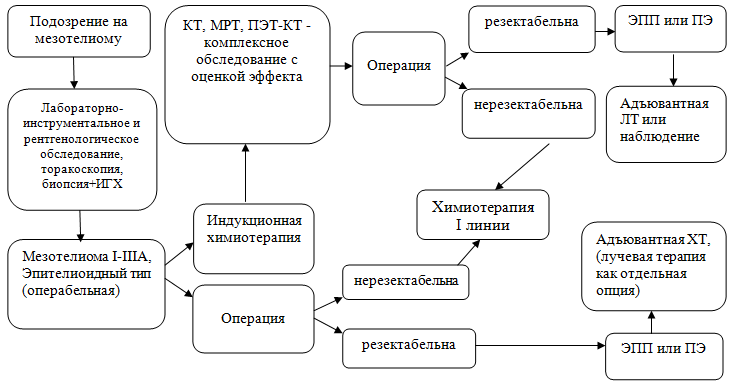 Рис. 1. Алгоритм диагностики и лечения локализованной мезотелиомы плевры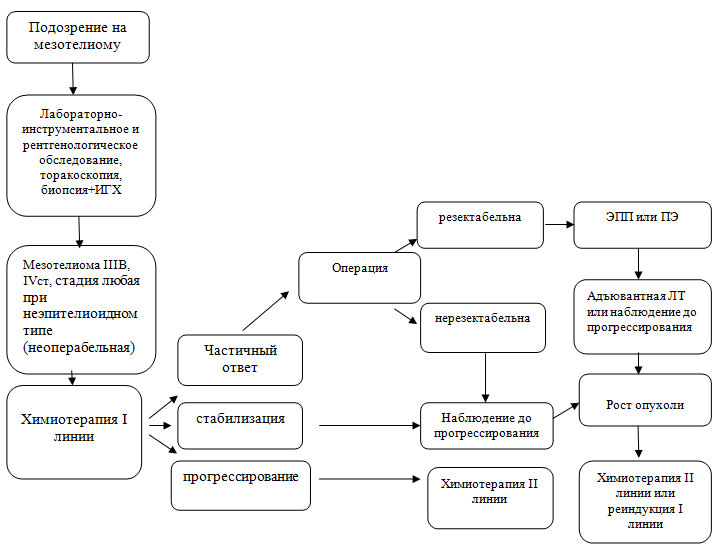 Рис. 2. Алгоритм диагностики и лечения диссеминированной мезотелиомы плеврыПриложение В. Информация для пациентаСвоевременное взаимодействие с вашим лечащим врачом и медицинской̆ сестрой̆ по поводу состояния вашего здоровья, являющееся важной̆ составляющей̆ помощи вашей медицинской команде в защите вас в процессе лечения, настолько безопасно, насколько это возможно. Очень важно, чтобы любые симптомы (побочные явления), связанные с лечением, были выявлены и пролечены в самом начале их проявлений, это поможет предотвратить их переход в более тяжелые степени. Вовремя сообщайте врачу об изменениях в состоянии вашего здоровья.При осложнениях химиотерапии необходимо связаться с химиотерапевтом.1. При повышении температуры тела 38 °C и выше:начать прием антибиотиков по рекомендации лечащего врача.2. При стоматите:диета – механическое, термическое щажение;частое полоскание рта (каждый час) – ромашка, кора дуба, шалфей, смазывать рот облепиховым (персиковым) маслом;обрабатывать полость рта по рекомендации лечащего врача.3. При диарее:диета – исключить жирное, острое, копченое, сладкое, молочное, клетчатку;можно нежирное мясо, мучное, кисломолочное, рисовый отвар. Обильное питье.принимать препараты по рекомендации лечащего врача.4.	При тошноте:принимать препараты по рекомендации лечащего врача.Приложение Г1. Шкала оценки общего состояния пациента по версии ВОЗ/ECOGНазвание на русском языке: Шкала оценки общего состояния пациента по версии ВОЗ/ECOG.Оригинальное название: The Eastern Cooperative Oncology Group/World Health Organization Performance Status (ECOG/WHO PS).Источник (официальный сайт разработчиков, публикация с валидацией): https://ecog-acrin.org/resources/ecog-performance-statusOken M.M., Creech R.H., Tormey D.C., Horton J., Davis T.E., McFadden E.T., Carbone P.P. Toxicity and response criteria of the Eastern Cooperative Oncology Group. Am J Clin Oncol 1982;5(6):649–655.Тип: шкала оценки.Назначение: описать уровень функционирования пациента с точки зрения его способности заботиться о себе, повседневной активности и физических способностях (ходьба, работа и т. д.).Содержание (шаблон):Таблица 9. Шкала оценки общего состояния пациента по версии ВОЗ/ECOGКлюч (интерпретация): приведен в самой шкале.Приложение Г2. Шкала КарновскогоНазвание на русском языке: Шкала Карновского.Оригинальное название (если есть): KARNOFSKY PERFORMANCE STATUS.Источник (официальный сайт разработчиков, публикация с валидацией): []Тип: шкала оценки.Назначение: описать уровень функционирования пациента с точки зрения его способности заботиться о себе, повседневной активности и физических способностях (ходьба, работа и т. д.).Содержание (шаблон):Таблица 10. Шкала КарновскогоКлюч (интерпретация): приведен в самой шкале.Утверждено:Общероссийская общественная организация "Российское общество клинической онкологии"______________________________м.п.Утверждено:Общероссийский национальный союз"Ассоциация онкологов России"Протокол от __________________________________________________                                    м.п.Клинические рекомендацииКлинические рекомендацииМезотелиома плевры, брюшины и других локализацийМезотелиома плевры, брюшины и других локализацийКодирование по Международной статистической классификации болезней и проблем, связанных со здоровьем:С45.0, С45.1, С45.2, С45.7, С45.9Возрастная группа: взрослыеГод утверждения:202_ г.  Разработчики клинических рекомендаций: Общероссийский национальный союз "Ассоциация онкологов России"Общероссийская общественная организация "Российское общество клинической онкологии"«Одобрено на заседании научно-практического совета Министерства здравоохранения Российской Федерации»Общероссийский национальный союз "Ассоциация онкологов России"Общероссийская общественная организация "Российское общество клинической онкологии"«Одобрено на заседании научно-практического совета Министерства здравоохранения Российской Федерации»СтадияTNMIa100Ib2–300II1–210IIIА310IIIВ1–3204Любая0IVЛюбаяЛюбая1НазначениеСуммарная очаговая дозаРазовая дозаДлительность леченияПосле операцииПосле операцииПосле операцииПосле операцииПосле ЭПП (при отсутствии опухолевых клеток в краях резекции)45–54 Гр1,8–2 Гр5–6 недельПосле ЭПП (при микро-макроскопическом позитивном крае резекции)54–60 Гр1,8–2 Гр6–7 недельПосле плеврэктомии (при отсутствии опухолевых клеток в краях резекции)45–50,4 Гр1,8–2 Гр5–6 недельПосле плеврэктомии (при микроскопическом позитивном крае резекции)50–54 Гр1,8–2 Гр5–6 недельПаллиативноПаллиативноПаллиативноПаллиативноС обезболивающей целью на грудную клетку20–40 Гр3–4 Гр1–2 неделиМетастазы в головном мозге или костях30 Гр3 Гр2 неделиСхемы леченияРежим химиотерапииДлительностьПримечаниеPemPt [89]Пеметрексед** 500 мг/м2 в 1-й день, с премедикацией фолатом и цианкобаламином для уменьшения токсичности (фолиевая кислота** по 350-1000мкг, начиная с 1-3 недель до первых доз химиотерапии и продолжается на протяжении всей терапии, в среднем 400мг как минимум за 5 дней до начала лечения пеметрекседом и цианкобаламин (витамин В12) в дозе 1000мкг  внутримышечно в период 1-3 недели до первых доз исследуемой терапии, в среднем не менее, чем за 7 дней и повторяется  каждые 9 недель. А также Дексаметазон 8 мг внутримышечно накануне, в день и на следующий день после терапии.)Цисплатин** 75 мг/м2 в 1-й деньКаждые 21 день. Максимум 6 курсовЭффективность поддерживающей терапии пеметрекседом не доказанаPemCarb [90]Пеметрексед** 500 мг/м2 в 1-й день, с премедикацией фолатом и цианкобаламином для уменьшения токсичности (фолиевая кислота** по 350-1000мкг, начиная с 1-3 недель до первых  доз химиотерапии и продолжается на протяжении всей терапии, в среднем 400мг как минимум за 5 дней до начала лечения пеметрекседом и цианкобаламин (витамин В12) в дозе 1000мкг  внутримышечно в период 1-3 недели до первых доз исследуемой терапии, в среднем не менее, чем за 7 дней и повторяется  каждые 9 недель. А также Дексаметазон 8 мг внутримышечно накануне, в день и на следующий день после терапии.) Карбоплатин** AUC-5 в 1-й день(фактическая доза карбоплатина рассчитывается индивидуально, исходя из показателя креатитина в анализе крови пациента накануне проведения лечения)Каждые 21 день. Максимум 6 курсовЭффективность поддерживающей терапии пеметрекседом не доказанаGemPt [91, 92]Гемцитабин** 1000-1250 мг/м2 в 1, 8 (15) дни Цисплатин** 75 мг/м2 в 1-й деньКаждые 21 день. Максимум 6 курсов–PemPt+Bev[93, 94]Пеметрексед** 500 мг/м2 в 1-й день, с премедикацией фолатом и цианкобаламином для уменьшения токсичности (фолиевая кислота** по 350-1000мкг, начиная с 1-3 недель до первых  доз химиотерапии и продолжается на протяжении всей терапии, в среднем 400мг как минимум за 5 дней до начала лечения пеметрекседом и цианкобаламин (витамин В12) в дозе 1000мкг  внутримышечно в период 1-3 недели до первых доз исследуемой терапии, в среднем не менее, чем за 7 дней и повторяется  каждые 9 недель. А также Дексаметазон 8 мг внутримышечно накануне, в день и на следующий день после терапии.)Цисплатин** 75 мг/м2 в 1-й деньБевацизумаб 7,5-15 мг/кг в 1 деньКаждые 21 день. Максимум 6 курсовПосле 6 курсов тройной комбинации проводится поддерживающая терапия бевацизумабом каждые 3 недели до прогрессирования или развития непереносимой токсичностиPemCarb+Bev[95]Пеметрексед** 500 мг/м2 в 1-й день, с премедикацией фолатом и цианкобаламином для уменьшения токсичности (фолиевая кислота** по 350-1000мкг, начиная с 1-3 недель до первых  доз химиотерапии и продолжается на протяжении всей терапии, в среднем 400мг как минимум за 5 дней до начала лечения пеметрекседом и цианкобаламин (витамин В12) в дозе 1000мкг  внутримышечно в период 1-3 недели до первых доз исследуемой терапии, в среднем не менее, чем за 7 дней и повторяется  каждые 9 недель. А также Дексаметазон 8 мг внутримышечно накануне, в день и на следующий день после терапии.) Карбоплатин** AUC-5 в 1-й день(фактическая доза карбоплатина рассчитывается индивидуально, исходя из показателя креатитина в анализе крови пациента накануне проведения лечения).Бевацизумаб 7,5-15 мг/кг в 1 деньКаждые 21 день. Максимум 6 курсовПосле 6 курсов тройной комбинации проводится поддерживающая терапия бевацизумабом каждые 3 недели до прогрессирования или развития непереносимой токсичностиNivo/Ipi[96]Ниволумаб 360 мг в 1-й день каждые 3 нед (допустима доза 240 мг каждые 14 дней или 3мг/кг каждые 14 дней).Ипилимумаб 1 мг/кг в 1-й день каждые 6 недКаждые 21 день или каждые 14 дней в зависимости от дозы.Максимум 2 годаРежим является приоритетным для неэпителиоидного гистологического типа и при PD-L1 позитивной опухолиGem [98, 99]Гемцитабин ** 1000-1250 мг/м2 в/в в 1-й и 8-й дни Каждые 21 день. Максимум 6 курсовПри невозможности применения препаратов платиныРem [100]Пеметрексед** 500 мг/м2 в 1-й день, с премедикацией фолатом и цианкобаламином для уменьшения токсичности (фолиевая кислота** по 350-1000мкг, начиная с 1-3 недель до первых  доз химиотерапии и продолжается на протяжении всей терапии, в среднем 400мг как минимум за 5 дней до начала лечения пеметрекседом и цианкобаламин (витамин В12) в дозе 1000мкг  внутримышечно в период 1-3 недели до первых доз исследуемой терапии, в среднем не менее, чем за 7 дней и повторяется  каждые 9 недель. А также Дексаметазон 8 мг внутримышечно накануне, в день и на следующий день после терапии.)Каждые 21 день. Максимум 6 курсовПри невозможности применения препаратов платиныVin [99, 101, 102]Винорелбин** 25 или 30 мг/м2 1 раз в неделю (2-я линия лечения)Максимум 6 курсов–GemOX [103]Гемцитабин** 1000 мг/м2 в 1-й и 8-й дни#Оксалиплатин** 80 мг/м2 в 1-й и 8-й дниКаждые 21 день. Максимум 6 курсов–АР [104]#Доксорубицин** 60 мг/м2 в 1-й деньЦисплатин** 60 мг/м2 в 1-й день Каждые 21 день. Максимум 6 курсов–ПараметрБлагоприятный прогностический факторНеблагоприятный прогностический факторВозраст<75 лет≥75 летБоль в грудной клеткеНетЕстьЧисло тромбоцитов<400≥400Гемоглобин≥14,6 г/дл<11,2 г/длПотеря массы телаНетЕстьECOG01–2Гистологический вариантЭпителиоидныйНеэпителиоидныйПолЖенскийМужскойЛейкоциты<8,3 × 109≥8,3 × 109Точность диагностикиМаксимальнаяМинимальнаяPD-L1Отрицательный, <1 %Положительный, ≥1 %№Критерии качестваОценка выполнения1.Выполнение КТ органов грудной полостиДа/Нет2.Выполнение диагностической торакоскопииДа/Нет3.Выполнение хирургического лечения в объеме, соответствующем указанным в рекомендацияхДа/Нет4.Выполнение ЛТ в объеме, соответствующем указанным в рекомендацияхДа/Нет5.Выполнение системной химиотерапии 1-й линии по схеме: цисплатин + пеметрексед, ниволумаб/ипилимумабДа/Нет6.Выполнение системной химиотерапии 2-й линии по схеме: цисплатин + гемцитабинДа/Нет7.Выполнение патолого-анатомического исследования биопсийного (операционного) материалаДа/Нет8.Отсутствие кровотечения в раннем послеоперационном периоде (у пациентов, у которых выполнено хирургическое лечение)Да/Нет9.Выполнение профилактики осложнений вследствие химиотерапииДа/НетУровень достоверности доказательствРасшифровка1Систематические обзоры исследований с контролем референтным методом или систематический обзор рандомизированных клинических исследований с применением метаанализа2Отдельные исследования с контролем референтным методом или отдельные рандомизированные клинические исследования и систематические обзоры исследований любого дизайна, за исключением рандомизированных клинических исследований, с применением метаанализа3Исследования без последовательного контроля референтным методом или исследования с референтным методом, не являющимся независимым от исследуемого метода, или нерандомизированные сравнительные исследования, в том числе когортные исследования4Несравнительные исследования, описание клинического случая5Имеется лишь обоснование механизма действия или мнение экспертовУровень достоверности доказательствРасшифровка 1Систематический обзор рандомизированных клинических исследований с применением метаанализа2Отдельные рандомизированные клинические исследования и систематические обзоры исследований любого дизайна, за исключением рандомизированных клинических исследований с применением метаанализа3Нерандомизированные сравнительные исследования, в том числе когортные исследования4Несравнительные исследования, описание клинического случая или серии случаев, исследования «случай – контроль»5Имеется лишь обоснование механизма действия вмешательства (доклинические исследования) или мнение экспертовУровень убедительности рекомендацийРасшифровкаAСильная рекомендация (все рассматриваемые критерии эффективности (исходы) являются важными, все исследования имеют высокое или удовлетворительное методологическое качество, их выводы по интересующим исходам являются согласованными) BУсловная рекомендация (не все рассматриваемые критерии эффективности (исходы) являются важными, не все исследования имеют высокое или удовлетворительное методологическое качество и/или их выводы по интересующим исходам не являются согласованными) CСлабая рекомендация (отсутствие доказательств надлежащего качества (все рассматриваемые критерии эффективности (исходы) являются неважными, все исследования имеют низкое методологическое качество и их выводы по интересующим исходам не являются согласованными) БаллОписание0Пациент полностью активен, способен выполнять все, как и до заболевания 1Пациент неспособен выполнять тяжелую, но может выполнять легкую или сидячую работу (например, легкую домашнюю или канцелярскую работу) 2Пациент лечится амбулаторно, способен к самообслуживанию, но не может выполнять работу. Более 50 % времени бодрствования проводит активно – в вертикальном положении 3Пациент способен лишь к ограниченному самообслуживанию, проводит в кресле или постели более 50 % времени бодрствования 4Инвалид, совершенно не способен к самообслуживанию, прикован к креслу или постели5 смертьШкала Карновского100 – состояние нормальное, жалоб нет90 – способен к нормальной деятельности, незначительные симптомы или признаки заболевания80 – нормальная активность с усилием, незначительные симптомы или признаки заболевания70 – обслуживает себя самостоятельно, не способен к нормальной деятельности или активной работе60 – нуждается порой в помощи, но способен сам удовлетворять большую часть своих потребностей 50 – нуждается в значительной помощи и медицинском обслуживании40 – инвалид, нуждается в специальной помощи, в том числе медицинской30 – тяжелая инвалидность, показана госпитализация, хотя смерть непосредственно не угрожает20 – тяжелый больной. Необходимы госпитализация и активное лечение10 – умирающий0 – смерть